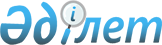 Об утверждении Государственного списка памятников истории и культуры местного значения
					
			Утративший силу
			
			
		
					Постановление акимата Акмолинской области от 1 июня 2010 года № А-5/197. Зарегистрировано Департаментом юстиции Акмолинской области 25 июня 2010 года № 3364. Утратило силу постановлением акимата Акмолинской области от 28 июля 2020 года № А-8/377
      Сноска. Утратило силу постановлением акимата Акмолинской области от 28.07.2020 № А-8/377 (вводится в действие со дня официального опубликования).
      В соответствии с Законами Республики Казахстан от 2 июля 1992 года "Об охране и использовании объектов историко-культурного наследия", от 23 января 2001 года "О местном государственном управлении и самоуправлении в Республике Казахстан" акимат Акмолинской области ПОСТАНОВЛЯЕТ:
      1. Утвердить прилагаемый Государственный список памятников истории и культуры местного значения.
      2. Настоящее постановление вступает в силу со дня государственной регистрации в Департаменте юстиции Акмолинской области и вводится в действие со дня официального опубликования.
      "СОГЛАСОВАНО" Государственный список памятников истории и культуры местного значения
      Сноска. Государственный список - в редакции постановления акимата Акмолинской области от 21.11.2017 № А-11/526 (вводится в действие со дня официального опубликования).
      Расшифровка аббревиатур и сокращений:
      ран. жел. век - ранний железный век;
      ср.- век – средневековье;
      км – километр;
      м – метр;
      вв. – века;
      ТОО – товарищество с ограниченной ответственностью;
      ДКНБ – департамент комитета национальной безопасности;
      ОО – общественное объединение;
      ДК – дворец культуры;
      СССР – Союз Советских Социалистических Республик.
					© 2012. РГП на ПХВ «Институт законодательства и правовой информации Республики Казахстан» Министерства юстиции Республики Казахстан
				
      Аким области

С.Дьяченко

      Министр культуры Республики Казахстан

М.Кул-Мухаммед
Утвержден
постановлением акимата
Акмолинской области
от 1 июня 2010 года
№ А-5/197
№
п/п
Наименование памятника, датировка
Вид памятника
Местонахождение памятника
1
2
3
4
Аккольский район
Аккольский район
Аккольский район
Аккольский район
1
Курган Амангельды I ран. жел. век
археологии
300 м к востоку-северо-востоку от села Амангельды
2
Курган Ерофеевка I эпоха бронзы
археологии
400 м к востоку от села Ерофеевка
3
Курган Ивановское I средневековье
археологии
2,8 км к северо-востоку от села Азат
4
Курган Ивановское II ран. жел. век
археологии
9,8 км к северо-востоку от села Азат
5
Курган Ивановское III ран. жел. век
археологии
3,2 км к северо-востоку от села Азат
6
Курган Кыздынтобесы II средневековье
археологии
11,2 км к юго-востоку от села Азат
7
Курган Кыздынтобесы III средневековье
археологии
10,7 км к юго-востоку от села Азат
8
Курган Кыздынтобесы VI средневековье
археологии
14 км к юго-востоку от села Азат
9
Курган Кыздынтобесы VII средневековье
археологии
14,1 км к юго-востоку от села Азат
10
Курган Кызкарасу I ран. жел. век
археологии
11,3 км к юго-востоку от села Азат
11
Курган Кызкарасу II ран. жел. век
археологии
11,6 км к юго-востоку от села Азат
12
Курган Кызкарасу III ран. жел. век
археологии
11,7 км к юго-востоку от села Азат
13
Курган с "усами" Кыздынтобесы IV ран. жел. век
археологии
14, 7 км к юго-востоку от села Азат
14
Курган Тасмола V ран. жел. век
археологии
12 км к юго-западу от села Кына
15
Курган Тасмола VI ран. жел. век
археологии
12 км к юго-западу от села Кына
16
Курган Приозерное I средневековье
археологии
9,7 км к востоку–северо-востоку от села Жалгызкарагай
17
Курган Приозерное II ран. жел. век
археологии
3,6 км к востоку от села Жалгызкарагай
18
Курган Талкара III ран. жел. век
археологии
1,1 км к северу от села Радовка
19
Курган Тасмола VIII ран. жел. век
археологии
10,1 км к северо-востоку от села Карасай
20
Курган Урюпинка I ран. жел. век
археологии
2,3 км к северо-востоку от села Урюпинка
21
Могильник Амангельды II ран. жел. век
археологии
2,5 км к юго-западу от села Амангельды
22
Могильник Талкара VII ран. жел. век
археологии
1,7 км к северо-востоку от села Ерофеевка
23
Могильник Кыздынтобесы I средневековье
археологии
13,6 км к юго-востоку от села Азат
24
Могильник Кыздынтобесы V ран. жел. век
археологии
14,1 км к юго-востоку от села Азат
25
Могильник Тасмола III ран. жел. век
археологии
12 км к юго-западу от села Кына
26
Могильник Талкара V ран. жел. век
археологии
на западной окраине села Талкара
27
Могильник Итемген ран. жел. век, средневековье (разновременной)
археологии
5,3 км к юго-западу от села Тастыадыр
28
Могильник Итемген IV ран. жел. век
археологии
3 км к юго-западу от села Тастыадыр
29
Могильник Радовка II ран. жел. век
археологии
2 км к северу от села Радовка
30
Могильник Талкара II ран. жел. век
археологии
2,8 км к северу от села Радовка
31
Могильник Талкара IV ран. жел. век
археологии
1,3 км к юго–юго-западу от села Радовка
32
Могильник Урюпинка II ран. жел. век
археологии
2,1 км к северо–северо-востоку от села Урюпинка
33
Могильник Талкара IX ран. жел. век
археологии
3 км к юго-западу от села Урюпинка
34
Обелиск в честь 25-летия победы над фашистской Германией
градостроительства и архитектуры
село Урюпинка, улица Советская, центр
35
Поселение Амангельды III эпоха бронзы
археологии
1,7 км к юго-западу от села Амангельды
36
Поселение Талкара VI эпоха бронзы
археологии
1 км к югу от села Амангельды
37
Поселение Ерофеевка эпоха неолита, бронзы (разновременной)
археологии
300 м к востоку от села Ерофеевка
38
Поселение Тасмола VII эпоха бронзы
археологии
11 км к юго-западу от села Кына
39
Стоянка Талкара VIII эпоха неолита
археологии
1,3 км к северу от села Ерофеевка
40
Стоянка Тасмола IV эпоха неолита
археологии
14 км к юго-западу от села Кына
41
Стоянка Тасмола I эпоха неолита
археологии
10,5 км к северо-востоку от села Карасай
42
Стоянка Тасмола II эпоха неолита
археологии
10,5 км к северо-востоку от села Карасай
Аршалынский район
Аршалынский район
Аршалынский район
Аршалынский район
43
Курган Есиль ран. жел. век
археологии
7,5 км к юго-востоку от поселка Аршалы
44
Курган Александровский средневековье
археологии
500 м к северо-востоку от села Жибек жолы
45
Курган Ольгинка средневековье
археологии
8 км к югу от села Ольгинка
46
Могильник Красное озеро II средневековье
археологии
5 км к северо-востоку от села Жибек жолы
47
Могильник Ольгинка II средневековье
археологии
10 км к югу от села Ольгинка
48
Могильник Ольгинка V ран. жел. век
археологии
9 км к юго-востоку от села Ольгинка
49
Могильник Вишневка эпоха бронзы, ран. жел. век (разновременной)
археологии
3 км к юго-востоку от поселка Аршалы
50
Могильник Ижевский I эпоха бронзы
археологии
3 км к северо-востоку от села Ижевское
51
Поселение Вишневка эпоха бронзы
археологии
500 м к востоку от поселка Аршалы
52
Памятник воинам, погибшим в Великой Отечественной войне 1941-1945 годы
градостроительства и архитектуры
село Михайловка, улица Абая, центр села
53
Стоянка Ижевская эпоха палеолита
археологии
3 км к северо-востоку от села Ижевское
Астраханский район
Астраханский район
Астраханский район
Астраханский район
54
Курган Берлик III ран. жел. век
археологии
1,5 км к западу от села Берлик
55
Курган Ковыленка I ран. жел. век
археологии
5 км к северо-западу от села Ковыленка
56
Курган Косколь II средневековье
археологии
5 км к северо-востоку от села Косколь
57
Курган Косколь III ран. жел. век
археологии
11 км к северу от села Косколь
58
Курган Орнек I ран. жел. век
археологии
3 км к северо-востоку от села Орнек
59
Курган Новый Колутон I ран. жел. век
археологии
4,6 км к востоку от села Новый Колутон
60
Могильник Джамбул I ран. жел. век, средневековье
археологии
3,5 км к северо-западу от села Астраханка
61
Могильник Алгабас I средневековье
археологии
2,5 км к востоку от села Алгабас
62
Могильник Алгабас II ран. жел. век, средневековье (разновременной)
археологии
5,5 км к юго-востоку от села Алгабас
63
Могильник Берлик II средневековье
археологии
1 км к западу от села Берлик
64
Могильник Старый Колутон I
археологии
3 км к северо-западу от села Старый Колутон
65
Могильник Зеленое I ран. жел. век, средневековье (разновременной)
археологии
5 км к западу от села Зеленое
66
Могильник Зеленое II ран. жел. век, средневековье (разновременной)
археологии
4 км к западу от села Зеленое
67
Могильник Каратубек I ран. жел. век, средневековье (разновременной)
археологии
750 м к югу от села Каратубек
68
Могильник Косколь I средневековье
археологии
4,5 км к северо-востоку от села Косколь
69
Могильник Косколь VII средневековье
археологии
10,5 км к северу от села Косколь
70
Могильник Есен-Аман I ран. жел. век, средневековье (разновременной)
археологии
6,5 км к югу от села Луговое
71
Могильник Новочеркасск I эпоха бронзы,
археологии
2 км к северу от села Новочеркасское
72
Могильник Берлик I ран. жел. век, средневековье (разновременной)
археологии
4 км к западу от села Товолжанка
73
Поселение Косколь VIII эпоха энеолита
археологии
2 км к юго-востоку от села Косколь
74
Стоянка Старый Колутон II эпоха бронзы
археологии
600 м к западу от села Старый Колутон
75
Стоянка Косколь VI эпоха неолита
археологии
12 км к северу от села Косколь
Атбасарский район
Атбасарский район
Атбасарский район
Атбасарский район
76
Бюст Акана Курманова–Героя Советского Союза (1918-1943)
градостроительства и архитектуры
село Косбармак, в центре
77
Здание, где располагался уездный Совдеп в 1918-1919 годы (ныне историко-краеведчески музей) 1911 год
градостроительства и архитектуры
город Атбасар, улица Победы, 28
78
Здание гимназии (ныне вспомогательная школа-интернат) 1909 год
градостроительства и архитектуры
город Атбасар, улица Победы, 61
79
Курган Тимашевка V ран. жел. век
археологии
2,2 км к востоку от села Тимашевка
80
Курган Тимашевка VII эпоха бронзы
археологии
4 км к востоку от села Тимашевка
81
Курган Каражар IV ран. жел. век
археологии
2,1 км к северо-востоку от села Каражар
82
Курган Каражар VII ран. жел. век
археологии
4,2 км к северо-востоку от села Каражар
83
Курган Магдалиновка IV ран. жел. век
археологии
800 м к юго–юго-востоку от села Магдалиновка
84
Курган Мариновка II средневековье
археологии
7 км к северо-западу от села Мариновка
85
Курган Мариновка VII средневековье
археологии
8 км к северо-востоку от села Мариновка
86
Курган Кызылколь IV ран. жел. век
археологии
11 км к северо-востоку от села Бастау
87
Курган Полтавка I средневековье
археологии
1,5 км к востоку от села Полтавка
88
Курган Полтавка II ран. жел. век
археологии
1,6 км к востоку от села Полтавка
89
Курган Поповка IV ран. жел. век
археологии
0,5 км к северо-западу от села Поповка
90
Курган Поповка V средневековье
археологии
1,1 км к северо-западу от села Поповка
91
Курган Родионовка VIII ран. жел. век
археологии
6 км к востоку от села Родионовка
92
Курган Родионовка IX ран. жел. век
археологии
3 км к северо-западу от села Родионовка
93
Курган Садубек IV ран. жел. век
археологии
5,1 км к северо-западу от села Садубек
94
Курган Самарка I ран. жел. век
археологии
500 м к северу от села Самарка
95
Курган Самарка II ран. жел. век
археологии
1 км к северу от села Самарка
96
Курган Самарка III ран. жел. век
археологии
2 км к северу от села Самарка
97
Курган Самарка V ран. жел. век
археологии
4,1 км к северу от села Самарка
98
Курган Самарка VI ран. жел. век
археологии
4 км к северу от села Самарка
99
Курган Самарка VIII ран. жел. век
археологии
8,15 км к северо-западу от села Самарка
100
Курган Самарка X ран. жел. век
археологии
10,6 км к северо-западу от села Самарка
101
Курган Самарка XI эпоха бронзы
археологии
10,3 км к северо-западу от села Самарка
102
Курган Самарка XIV средневековье
археологии
6,7 км к северо-западу от села Самарка
103
Курган Атбасар VI ран. жел. век
археологии
9,8 км к западу–северо-западу от села Тельмана
104
Могильник Тастобе III средневековье
археологии
15 км к северу от села Тимашевка
105
Могильник Кошкарка I ран. жел. век
археологии
9 км к юго-западу от села Тимашевка
106
Могильник Тимашевка VI ран. жел. век
археологии
1,3 км к западу от села Тимашевка
107
Могильник Атбасар II ран. жел. век
археологии
1 км к северо-западу от города Атбасар
108
Могильник Адыр II ран. жел. век
археологии
1,5 км к северу от села Адыр
109
Могильник Атбасар V ран. жел. век
археологии
6,3 км к северо–северо-востоку от села Ащиколь
110
Могильник Ащиколь I ран. жел. век
археологии
4,9 км к северо-западу от села Ащиколь
111
Могильник Атбасар I средневековье
археологии
6,5 км к юго-западу от села Борисовка
112
Могильник Гайдар I средневековье
археологии
2,5 км к югу от села Борисовка
113
Могильник Каражар I ран. жел. век
археологии
2,1 км к северо–северо-востоку от села Каражар
114
Могильник Каражар III ран. жел. век
археологии
2,5 км к северо–северо-востоку от села Каражар
115
Могильник Каражар VI средневековье
археологии
4,25 км к северо-востоку от села Каражар
116
Могильник Каражар XV ран. жел. век
археологии
1,3 км к северу от села Каражар
117
Могильник Новопетропавловка I ран. жел. век
археологии
1,3 км к северо-западу от села Каражар
118
Могильник Поповка VII ран. жел. век
археологии
3,8 км к западу от села Каражар
119
Могильник Косбармак I ран. жел. век
археологии
2 км к северо-востоку от села Косбармак
120
Могильник Магдалиновка V эпоха бронзы
археологии
1,3 км к западу от села Магдалиновка
121
Могильник Мариновка I ран. жел. век, средневековье (разновременной)
археологии
1 км к востоку от села Мариновка
122
Могильник Мариновка III ран. жел. век, средневековье (разновременной)
археологии
4,5 км к западу от села Мариновка
123
Могильник Митрофановка I средневековье
археологии
1,5 км к востоку от села Митрофановка
124
Могильник Новоалександровка I ран. жел. век
археологии
1,3 км к западу от села Бастау
125
Могильник Каражар IX средневековье
археологии
3 км к северу от села Бастау
126
Могильник Каражар X XVIII–XIX вв.
археологии
3,4 км к северу от села Бастау
127
Могильник Каражар XI ран. жел. век
археологии
4,25 км к северо–северо-востоку от села Бастау
128
Могильник Кызылколь I ран. жел. век, средневековье (разновременной)
археологии
7,5 км к востоку–северо-востоку от села Бастау
129
Могильник Полтавка VI ран. жел. век
археологии
5 км к северу от села Полтавка
130
Могильник Поповка VII эпоха бронзы
археологии
1 км к северу от села Поповка
131
Могильник Бодливский II средневековье
археологии
1,5 км к югу от села Пригородное
132
Могильник Пригородное II средневековье
археологии
2 км к северо-востоку от села Пригородное
133
Могильник Пролетарка I средневековье
археологии
1 км к югу от села Пролетарка
134
Могильник Родионовка V эпоха бронзы
археологии
800 м к юго-западу от села Родионовка
135
Могильник Родионовка VI ран. жел. век
археологии
700 м к югу от села Родионовка
136
Могильник Родионовка VII эпоха бронзы
археологии
1 км к юго-востоку от села Родионовка
137
Могильник Тимашевка X средневековье
археологии
2,5 км к западу–северо-западу от села Родионовка
138
Могильник Садубек II эпоха бронзы
археологии
3,6 км к западу от села Садубек
139
Могильник Садубек III эпоха бронзы
археологии
3,3 км к западу от села Садубек
140
Могильник Самарка III ран. жел. век
археологии
3,2 км к северу от села Самарка
141
Могильник Самарка VII ран. жел. век
археологии
4,5 км к северу от села Самарка
142
Могильник Самарка XV средневековье
археологии
7,2 км к северо-западу от села Самарка
143
Могильник Смирновка I средневековье
археологии
700 м к западу от села Смирновка
144
Могильник Смирновка II средневековье
археологии
500 м к западу от села Смирновка
145
Могильник Атбасар III ран. жел. век
археологии
8,5 км к западу–северо-западу от села Тельмана
146
Могильник Атбасар IV ран. жел. век
археологии
8,8 км к западу–северо-западу от села Тельмана
147
Могильник Титовка I ран. жел. век
археологии
2,2 км к юго-западу от села Титовка
148
Памятник трудовой славы первоцелинникам 1970 год
градостроительства и архитектуры
город Атбасар, при въезде в город
149
Памятник воинам, погибшим в годы Великой Отечественной войны (1941-1945 годы) 1970 год
градостроительства и архитектуры
села Полтавка, в центре села
150
Поселение Гайдар II эпоха бронзы
археологии
2,5 км к северо-востоку от села Борисовка
151
Поселение Родионовка I эпоха бронзы
археологии
4 км к северо-востоку от села Калиновка
152
Поселение Каражар II средневековье
археологии
2,15 км к северо–северо-востоку от села Каражар
153
Поселение Каражар V эпоха бронзы, средневековье (разновременной)
археологии
2,75 км к северо-востоку от села Каражар
154
Поселение Каражар XII средневековье
археологии
4,5 км к северо–северо-востоку от села Каражар
155
Поселение Магдалиновка II эпоха бронзы
археологии
2,2 км к западу от села Магдалиновка
156
Поселение Мариновка IV энеолит
археологии
3 км к юго-западу от села Мариновка
157
Поселение Митрофановка III эпоха бронзы
археологии
2,2 км к югу от села Митрофановка
158
Поселение Митрофановка IV эпоха энеолита
археологии
3 км к юго-западу от села Митрофановка
159
Поселение Каражар XIII средневековье
археологии
2,5 км к юго–востоку от села Бастау
160
Поселение Каражар XIV средневековье
археологии
2,52 км к юго–востоку от села Бастау
161
Поселение Каражар VIII средневековье
археологии
2,8 км к северу от села Бастау
162
Поселение Кызылколь II эпоха бронзы
археологии
3 км к северо-востоку от села Бастау
163
Поселение Кызылколь III эпоха неолита, средневековье (разновременной)
археологии
6,5 км к северо-востоку от села Бастау
164
Поселение Жабай-Покровка II эпоха бронзы
археологии
2,7 км к северо-востоку от села Покровка
165
Поселение Саргары эпоха бронзы
археологии
4 км к северо-востоку от села Покровка
166
Поселение Полтавка V средневековье
археологии
2,7 км к северо-востоку от села Полтавка
167
Поселение Поповка VIII эпоха бронзы
археологии
3,2 км к востоку от села Поповка
168
Поселение Тельман XVI эпоха бронзы
археологии
2,9 км к югу от села Поповка
169
Поселение Тельмана XVII средневековье
археологии
3 км к югу от села Поповка
170
Поселение Пролетарка II эпоха бронзы
археологии
500 м к юго-востоку от села Пролетарка
171
Поселение Родионовка X эпоха бронзы
археологии
2,5 км к северо-западу от села Родионовка
172
Стоянка Тимашевка I эпоха неолита
археологии
1,3 км к западу от села Тимашевка
173
Стоянка Тимашевка II эпоха неолита
археологии
1,7 км к востоку от села Тимашевка
174
Стоянка Тимашевка III эпоха неолита
археологии
2,2 км к востоку от села Тимашевка
175
Стоянка Гайдар III эпоха неолита
археологии
3 км к северо-востоку от села Борисовка
176
Стоянка Новопетропавловка II эпоха неолита
археологии
1,1 км к северо-востоку от села Каражар
177
Стоянка Магдалиновка I эпоха неолита
археологии
500 м к востоку от села Магдалиновка
178
Стоянка Магдалиновка III эпоха неолита
археологии
100 м к востоку от села Магдалиновка
179
Стоянка Мариновка V эпоха энеолита
археологии
5 км к юго-западу от села Мариновка
180
Стоянка Мариновка VI эпоха бронзы
археологии
2 км к юго-западу от села Мариновка
181
Стоянка Митрофановка II эпоха энеолита
археологии
2 км к югу от села Митрофановка
182
Стоянка Садубек I эпоха неолита
археологии
1,9 км к западу от села Бастау
183
Стоянка Жабай-Покровка I эпоха неолита
археологии
1,5 км к северо-востоку от села Покровка
184
Стоянка Поповка III эпоха неолита
археологии
2 км к востоку от села Поповка
185
Стоянка Тельман VIII эпоха мезолита, неолита (разновременной)
археологии
2,5 км к юго-западу от села Поповка
186
Стоянка Тельман IX эпоха мезолита
археологии
3 км к юго-западу от села Поповка
187
Стоянка Тельман X эпоха неолита
археологии
7,1 км к востоку от села Калиновка
188
Стоянка Тельман XI эпоха неолита
археологии
3,1 км к юго-западу от села Поповка
189
Стоянка Тельман XII эпоха неолита
археологии
3,2 км к юго-западу от села Поповка
190
Стоянка Тельман XIII эпоха неолита
археологии
3,4 км к юго-западу от села Поповка
191
Стоянка Тельман XIV эпоха неолита
археологии
3 км к югу от села Поповка
192
Стоянка Тельман XV эпоха мезолита, неолита (разновременной)
археологии
3,3 км к югу от села Поповка
193
Стоянка Тимашевка IX эпоха неолита
археологии
2,5 км к западу–северо-западу от села Родионовка
194
Стоянка Тельман V эпоха неолита
археологии
1,2 км к юго-западу от села Тельмана
Буландынский район
Буландынский район
Буландынский район
Буландынский район
195
Курган Красноводское X ран. жел. век
археологии
1,5 км к северу от села Айнаколь
196
Курган Красноводское XI ран. жел. век
археологии
3,5 км к северо-западу от села Айнаколь
197
Курган Красноводское XII ран. жел. век
археологии
2,3 км к северо-западу от села Айнаколь
198
Курган Купчановка I ран. жел. век
археологии
1,2 км к югу от села Купчановка
199
Курган Купчановка II ран. жел. век
археологии
1,5 км к югу от села Купчановка
200
Курган Купчановка III ран. жел. век
археологии
1,5 км к югу от села Купчановка
201
Курган Купчановка IV ран. жел. век
археологии
100 м к юго-востоку от села Купчановка
202
Курган Новобратское II ран. жел. век
археологии
3,5 км к юго-востоку от села Новобратское
203
Курган Новобратское IV ран. жел. век
археологии
3,6 км к юго-востоку от села Новобратское
204
Курган Новобратское VI эпоха бронзы
археологии
3,7 км к юго-востоку от села Новобратское
205
Курганы с "усами" Новобратское III ран. жел. век
археологии
4,2 км к юго-востоку от села Новобратское
206
Курган Новобратское VII ран. жел. век
археологии
500 м к востоку от села Новобратское
207
Курган Новодонецк I ран. жел. век
археологии
3,8 км к юго-востоку от села Новодонецк
208
Курган Новодонецк II эпоха бронзы
археологии
4,5 км к юго-востоку от села Новодонецк
209
Курган Новодонецк III ран. жел. век
археологии
4,8 км к юго-востоку от села Новодонецк
210
Курган Новодонецк IV ран. жел. век
археологии
5,3 км к юго-востоку от села Новодонецк
211
Курган Новодонецк V эпоха бронзы
археологии
3,6 км к юго-востоку от села Новодонецк
212
Курган Новодонецк VI эпоха бронзы
археологии
3,6 км к юго-востоку от села Новодонецк
213
Курган Острогорское V эпоха бронзы
археологии
3 км к северо-западу от села Острогорское
214
Курган Острогорское VI ран. жел. век
археологии
1,4 км к юго-западу от села Острогорское
215
Курган Прохоровка I ран. жел. век
археологии
2 км к северо-востоку от села Байсуат
216
Курган Отрадное I ран. жел. век
археологии
1,5 км к юго-востоку от села Oтрадное
217
Курган Партизанка I ран. жел. век
археологии
3,4 км к востоку от села Партизанка
218
Курган Жолболды эпоха бронзы
археологии
4,7 км к югу от села Иванковка
219
Курган Иванковка I ран. жел. век
археологии
5,1 км к югу от села Иванковка
220
Курган Капитоновка ран. жел. век
археологии
3,1 км к юго-востоку от села Капитоновка
221
Курган Ярославка I ран. жел. век
археологии
4,5 км к северо-востоку от села Ярославка
222
Курган Ярославка II ран. жел. век
археологии
4,6 км к северо-востоку от села Ярославка
223
Курган Ярославка III ран. жел. век
археологии
4,6 км к северо-востоку от села Ярославка
224
Курган Ярославка IV ран. жел. век
археологии
5,2 км к северо-востоку от села Ярославка
225
Зимовка Острогорское позднее средневековье
археологии
1,5 км к юго-западу от села Острогорское
226
Мастерская Ярославка эпоха неолита
археологии
4,4 км к северо-востоку от села Ярославка
227
Могильник Колоколовка I ран. жел. век, средневековье (разновременной)
археологии
1,4 км к юго-востоку от села Караозек
228
Могильник Красноводское III ран. жел. век
археологии
2,5 км к северо-западу от села Айнаколь
229
Могильник Красноводское VI ран. жел. век
археологии
3,3 км к северо-западу от села Айнаколь
230
Могильник Красноводское VII ран. жел. век
археологии
3,5 км к северо-востоку от села Айнаколь
231
Могильник Красноводское X ран. жел. век
археологии
3,6 км к северо-западу от села Айнаколь
232
Могильник Таубай III ран. жел. век
археологии
2,5 км к северо-западу от села Айнаколь
233
Могильник Купчановка II ран. жел. век
археологии
500 м к югу от села Купчановка
234
Могильник Купчановка III ран. жел. век, средневековье (разновременной)
археологии
1 км к югу от села Купчановка
235
Могильник Купчановка IV ран. жел. век, средневековье (разновременной)
археологии
2,2 км к югу от села Купчановка
236
Могильник Макинка I ран. жел. век
археологии
2,5 км к северу от села Макинка
237
Могильник Макинка II средневековье
археологии
5 км к востоку от села Макинка
238
Могильник Новобратское VII ран. жел. век
археологии
3,2 км к юго-востоку от села Новобратское
239
Могильник Новобратское VIII средневековье
археологии
5,9 км к юго-востоку от села Новобратское
240
Могильник Новодонецк II ран. жел. век
археологии
5,1 км к юго-востоку от села Новодонецк
241
Могильник Новодонецк III ран. жел. век
археологии
3 км к востоку от села Новодонецк
242
Могильник Новодонецк IV ран. жел. век
археологии
1 км к юго-востоку от села Новодонецк
243
Могильник Новодонецк V ран. жел. век, средневековье (разновременной)
археологии
2 км к юго-востоку от села Новодонецк
244
Могильник Новодонецк VIII ран. жел. век, средневековье (разновременной)
археологии
2,2 км к юго-востоку от села Новодонецк
245
Могильник Новодонецк IX средневековье
археологии
2,5 км к юго-востоку от села Новодонецк
246
Могильник Новодонецк X ран. жел. век
археологии
3,5 км к юго-востоку от села Новодонецк
247
Могильник Ортакшыл I ран. жел. век
археологии
1,3 км к югу от села Ортакшыл
248
Могильник Острогорское I ран. жел. век
археологии
500 м к югу от села Острогорское
249
Могильник Острогорское II эпоха бронзы, средневековье (разновременной)
археологии
700 м к югу от села Острогорское
250
Могильник Острогорское III ран. жел. век, средневековье (разновременной)
археологии
900 м к юго-западу от села Острогорское
251
Могильник Острогорское IV ран. жел. век, средневековье
археологии
2,5 км к юго-западу от села Острогорское
252
Могильник Острогорское V ран. жел. век, средневековье (разновременной)
археологии
2,7 км к северо-западу от села Острогорское
253
Могильник Острогорское VI ран. жел. век, средневековье (разновременной)
археологии
3,3 км к северо-западу от села Острогорское
254
Могильник Острогорское VII ран. жел. век, средневековье (разновременной)
археологии
4,2 км к северо-западу от села Острогорское
255
Могильник Новый Колутон III ран. жел. век, средневековье (разновременной)
археологии
1 км к юго-западу от села Острогорское
256
Могильник Пушкино I ран. жел. век
археологии
5,5 км к северу от села Пушкино
257
Могильник Пушкино II ран. жел. век, средневековье (разновременной)
археологии
4,7 км к северу от села Пушкино
258
Могильник Отрадное I ран. жел. век
археологии
2,2 км к юго-востоку от села Отрадное
259
Могильник Капитоновка V ран. жел. век
археологии
5,5 км к востоку от села Капитоновка
260
Могильник Ярославка Vран. жел. век
археологии
4,4 км к северо-востоку от села Ярославка
261
Могильник Ярославка VII средневековье
археологии
4,4 км к северо-востоку от села Ярославка
262
Поселение Еркендык I средневековье
археологии
3 км к северо-востоку от села Балуан Шолак
263
Поселение Еркендык II эпоха бронзы
археологии
3,5 км к северо-востоку от села Балуан Шолак
264
Поселение Еркендык III неолит
археологии
3,5 км к северо-востоку от села Балуан Шолак
265
Поселение Купчановка I неолит-эпоха бронзы (разновременной)
археологии
1,8 км к югу от села Купчановка
266
Поселение Купчановка II эпоха бронзы
археологии
2 км к югу от села Купчановка
267
Поселение Новодонецк VI эпоха бронзы
археологии
2,5 км к востоку от села Новодонецк
268
Поселение Новодонецк VII эпоха бронзы
археологии
3 км к югу от села Новодонецк
269
Поселение Проходное I эпоха бронзы
археологии
7 км севернее села Пушкино
270
Поселение Пушкино I эпоха бронзы
археологии
2км севернее села Пушкино
271
Стоянка Купчановка I неолит
археологии
2,3 км к югу от села Купчановка
272
Стоянка Пушкино I неолит
археологии
2 км к северу от села Пушкино
273
Стоянка Ярославка I неолит
археологии
4 км к юго-востоку от села Ярославка
274
Стоянка Ярославка II неолит
археологии
3,8 км к северо-востоку от села Ярославка
275
Стоянка Ярославка III неолит
археологии
3,5 км к северо-востоку от села Ярославка
276
Стоянка Ярославка IV неолит
археологии
4,5 км к северо-востоку от села Ярославка
277
Стоянка Ярославка V неолит
археологии
5 км к северо-востоку от села Ярославка
Бурабайский район
Бурабайский район
Бурабайский район
Бурабайский район
278
Архитектурно-мемориальный комплекс на поляне Абылай хана 2004 год
градостроительства и архитектуры
поселок Бурабай, поляна Абылай хана
279
Курган Жанаталап I эпоха бронзы
археологии
2 км северо-западнее села Жанаталап
280
Курган Кылшакты I ср.-век.
археологии
4 км северо-западнее села Кенесары
281
Курган Аршалы I эпоха бронзы
археологии
1 км восточнее села Николаевка
282
Курган Аршалы II эпоха бронзы
археологии
2,2 км юго-восточнее села Николаевка
283
Курган Аршалы III эпоха бронзы
археологии
3 км юго-восточнее села Николаевка
284
Курган Караунгир I ран. жел. век
археологии
6 км северо-восточнее села Обалы
285
Курган Караунгир II эпоха бронзы
археологии
5,6 км северо-восточнее села Первомайское
286
Курган Караунгир III эпоха бронзы
археологии
7,2 км северо-восточнее села Первомайское
287
Курган Райгородок I ран. жел. век
археологии
0,7 км восточнее села Райгородок
288
Курган Кояндыколь I ран. жел. век
археологии
4 км южнее села Успеноюрьевка, в 1 км севернее озера Кояндыколь
289
Курган Кояндыколь II эпоха бронзы
археологии
4,5 км юго-восточнее села Успеноюрьевка
290
Курган Аршалы I ран. жел. век
археологии
3,3 км восточнее села Веденовка, на возвышенности в 1,3 км восточнее дороги город Щучинск – село Веденовка
291
Курган Аршалы II ран. жел. век
археологии
5,3 км северо-восточнее села Веденовка, к северо-западу от дороги село Веденовка–город Щучинск
292
Курган Жанаталап II ран. жел. век
археологии
1,5 км северо-западнее села Жанаталап, на возвышенности
293
Курганный могильник ран. жел. век
археологии
8 км юго-западнее села Николаевка, на всхолмлении
294
Курганный могильник I ран. жел. век
археологии
8,2 км юго-западнее села Николаевка, на всхолмлении
295
Курган Новоандреевка III ран. жел. век
археологии
5 км западнее села Новоандреевка, на южном склоне возвышенности в 100 м западнее дороги город Щучинск–село Веденовка
296
Курганы III ран. жел. век
археологии
4,3 км северо-восточнее села Акылбай, на северо-западном берегу озера Малое Чебачье, в 1,7км от берега
297
Могильник Дорофеевка I ран. жел. век, ср.-век. (разновременной)
археологии
3,5 км севернее села Акылбай, в 150 м западнее трассы село Акылбай - село Кызылагаш
298
Могильник Дорофеевка III эпоха бронзы
археологии
4,5 км северо-восточнее села Акылбай, в 0,7 км восточнее трассы село Акылбай– село Аблайхана, в 200 м северо-западнее берега озера Малое Чебачье
299
Могильник Дорофеевка VI ср.-век.
археологии
5,3 км на северо–северо-восток от села Акылбай, на северо-западном берегу озера Малое Чебачье, в 2,2 км к северо-западу от берега
300
Могильник Малое Чебачье I ран. жел. век
археологии
1 км на юго-восточнее села Акылбай, на возвышенности, на южном берегу озеро Малое Чебачье
301
Могильник Котырколь II эпоха бронзы
археологии
1 км южнее села Вишневка, на северном склоне сопки в 200 м южнее дороги город Щучинск–село Валиханово
302
Могильник Кумдыколь IV ср.-век.
археологии
8 км северо-восточнее села Златополье, на северном склоне гряды вдоль дороги город Щучинск– село Веденовка
303
Могильник Клинцы I ран. жел. век
археологии
2,5 км севернее села Клинцы, на склоне мелкосопочника в 150 м западнее дороги село Урумкай
304
Могильник Клинцы II ран. жел. век
археологии
1,5 км севернее села Клинцы, на всхолмлении в 100 м западнее дороги село Урумкай
305
Могильник Ковалевка I эпоха бронзы, ран. жел. век (разновременной)
археологии
на северо-западном склоне возвышенности села Успеноюрьевка
306
Могильник Котырколь XVII эпоха бронзы, ср.-век. (разновременной)
археологии
6 км восточнее села Котырколь, на сопке в 0,3 км южнее трассы город Щучинск – город Степняк
307
Могильник Жукей IV эпоха бронзы, ср.-век (разновременной)
археологии
5 км восточнее села Котырколь, в 0,3 км севернее трассы город Щучинск–город Степняк
308
Могильник Караунгир I эпоха бронзы, ср.-век (разновременной)
археологии
7,5 км западнее села Савинка, 1 км западнее трассы город Щучинск–село Веденовка
309
Могильник Кумдыколь II эпоха бронзы
археологии
3 км восточнее села Савинка, на вершине сопки в 0,6 км южнее озера Кумдыколь, в 0,3 км западнее мусульманского кладбища
310
Могильник Успеноюрьевка I эпоха бронзы
археологии
3 км юго-восточнее села Успеноюрьевка
311
Могильник Успеноюрьевка II ран. жел. век
археологии
3,3 км юго-восточнее села Успеноюрьевка
312
Могильник Аршалы II эпоха бронзы, ср.-век
археологии
0,8 км восточнее села Федосеевка, на возвышенности левого берега реки Аршалы
313
Грунтовой могильник Аршалы V ср.-век
археологии
4 км восточнее села Веденовка, в 0,7 км восточнее дороги город Щучинск- село Веденовка
314
Могильник Аршалы IV ран. жел. век
археологии
5,7 км северо-восточнее села Веденовка, на возвышенности в 1,5 км западнее дороги город Щучинск–село Веденовка
315
Могильник Жанаталап I ран. жел. век., ср.-век. (разновременной)
археологии
4 км севернее села Жанаталап
316
Могильник Жанаталап II эпоха бронзы, ср.-век (разновременной)
археологии
0,8 км северо-восточнее села Жанаталап
317
Поселение Голубой залив I эпоха неолита
археологии
2,5 км западнее поселка Бурабай, на северо-восточном берегу Голубого залива озера Бурабай
318
Поселение Голубой залив II эпоха неолита
археологии
3 км западнее, на заднем берегу Голубого залива озера Бурабай
319
Стоянка Актас эпоха палеолита
археологии
2,7 км юго-западнее села Кенесары
320
Стела у села Акылбай средневековье
археологии
7,5 км к северо-востоку от села Акылбай
Егиндыкольский район
Егиндыкольский район
Егиндыкольский район
Егиндыкольский район
321
Мазар Суфу XVIII век
градостроительства и архитектуры
села Жалманкулак, урочище Косколь
322
Могильник Полтавский ран. жел. век
археологии
1,5 км к западу–юго-западу от села Алаколь
Енбекшильдерский район
Енбекшильдерский район
Енбекшильдерский район
Енбекшильдерский район
323
Грунтовое захоронение Атан I ср.-век.
археологии
8,5 км западнее–юго-западнее села Енбек
324
Могильник Жукей I эпоха бронзы – ран. жел. век (разновременной)
археологии
0,6 км северо-западнее села Жукей, в 45 м юго-западнее дороги город Щучинск–город Степняк
325
Могильник Жукей III эпоха бронзы
археологии
0,7 км юго-западнее села Жукей, на левом берегу реки Сарымсакты, в 275 м южнее трассы город Щучинск– город.Степняк
326
Курган Кенащи ран. жел. век
археологии
восточнее 2,5 км села Кенащи
327
Курган Сага VI эпоха бронзы
археологии
0,2 км юго-восточнее от плотины на левом берегу реки Сага
328
Курган Сага V эпоха бронзы
археологии
22,1 км северо-восточнее села Акбулак
329
Курган Тассу I ран. жел. век
археологии
11 км юго-западнее села Акбулак
330
Курган Тассу II ран. жел. век
археологии
11,8 км юго-западнее села Акбулак
331
Курган Кожагельды-Алга I ран. жел. век
археологии
3,3 км юго-восточнее села Алга
332
Курган Кожагельды-Алга III ран. жел. век
археологии
3,2 км северо-западнее села Алга
333
Курган Бирсуат I эпоха бронзы
археологии
1,3 км северо-западнее села Бирсуат, на правом берегу левого притока реки Шат
334
Курган Шат V ран. жел. век
археологии
15,6 км восточнее села Бирсуат
335
Курган Шат VI ран. жел. век
археологии
11,6 км северо-восточнее села Бирсуат
336
Курган Шат VII эпоха бронзы
археологии
14 км восточнее села Бирсуат
337
Курган Валиханово IV эпоха бронзы
археологии
0,2 км восточнее села Валиханово
338
Курган Жамбай IV ран. жел. век
археологии
13,4 км юго–юго-восточнее села Валиханово
339
Курган Атан I ран. жел. век
археологии
11,4 км западнее села Актас
340
Курган Атан VII эпоха бронзы
археологии
6,3 км юго-западнее села Актас
341
Курган Атан IX ран. жел. век
археологии
15,9 км западнее–юго-западнее села Актас
342
Курганный могильник Жукей VI ран. жел. век
археологии
2,8 км к юго-востоку от села Жукей
343
Курганный могильник Жукей VII ран. жел. век
археологии
3,8 км юго-восточнее села Жукей, в 60 м южнее трассы город Щучинск–город Степняк
344
Курганный могильник Жукей VIII эпоха бронзы, ср.-век. (разновременной)
археологии
3,5 км юго-восточнее села Жукей, в 1,8 км южнее трассы город Щучинск–город Степняк
345
Курган Казгородок ран. жел. век
археологии
5 км западнее села Казгородок, в 1 км северо-восточнее трассы город Щучинск–город Степняк
346
Курган Казгородок I ран. жел. век
археологии
5,3 м западнее села Казгородок, в 1,2 км северо-восточнее трассы город Щучинск–город Степняк
347
Курган Волчьи норы III ран. жел. век
археологии
0,7 км восточнее села Казгородок
348
Курган Валиханово II эпоха бронзы
археологии
0,8 км южнее села Карасу
349
Курган Валиханово III эпоха бронзы
археологии
2,3 км южнее села Карасу
350
Курган Сага I ср.-век.
археологии
8 км западнее села Кенащы
351
Курган Сага II ср.-век.
археологии
10 км западнее села Кенащи, в 600 м севернее дороги город Степняк–село Валиханово
352
Курган Камни ран. жел. век
археологии
15,8 км юго–юго-восточнее село Кудабас
353
Курган Камни I ран. жел. век
археологии
16,4 км юго–юго-восточнее села Кудабас
354
Курган Кожастау ран. жел. век
археологии
7 км юго-восточнее села Кудабас
355
Курган Кудабас эпоха бронзы
археологии
2,3 км северо–северо-восточнее села Кудабас
356
Курган Кудабас III ран. жел. век
археологии
2 км северо–северо-восточнее села Кудабас
357
Курган Уштаган ран. жел. век
археологии
9,5 км юго–юго-восточнее села Кудабас, в 0,3 км северо-восточнее железной дороги
358
Курган Уштаган I ран. жел. век
археологии
9,7 км юго–юго-восточнее села Кудабас
359
Курган Уштаган II ран. жел. век
археологии
13,9 км юго-восточнее села Кудабас
360
Курган Уштаган III эпоха бронзы
археологии
13,1 км юго-восточнее села Кудабас
361
Курган Уштаган IV ран. жел. век
археологии
12,4 км юго-восточнее села Кудабас
362
Курган Уштаган V ран. жел. век
археологии
10,9 км юго-восточнее села Кудабас
363
Курган Уштаган VI ран. жел. век
археологии
12,3 км юго-восточнее села Кудабас
364
Курган Уштаган VIII ран. жел. век
археологии
12,5 км юго-восточнее села Кудабас
365
Курган Карловка I ран. жел. век
археологии
1 км восточнее села Карловка, в 1,5 км западнее с. Кызылуюм
366
Курган Карловка II ран. жел. век
археологии
2,4 км восточнее села Карловка
367
Курган Жукей I ран. жел. век
археологии
0,8 км северо-западнее села Кызылуюм, в 270 м южнее озера Жукей
368
Курган Кенащи I ран. жел. век
археологии
10,5 км восточнее села Кенащи
369
Курган Кенащи II ран. жел. век
археологии
11,3 км восточнее села Кенащи
370
Курган Тассу II ран. жел. век
археологии
9,5 км севернее села Мамай
371
Курган Тассу III эпоха бронзы
археологии
9,8 км севернее села Мамай
372
Курган Тассу IV эпоха бронзы
археологии
13,6 км севернее села Мамай
373
Курган Котырколь I ран. жел. век
археологии
550 м западнее села Пригорхоз, 3 км западнее города Степняк
374
Курганный могильник Тырколь I ран. жел. век
археологии
5,2 км юго–юго-западнее города Степняк
375
Курганный могильник Тырколь II ран. жел. век
археологии
4,6 км юго–юго-западнее города Степняк
376
Курган Тырколь V ран. жел. век
археологии
6,4 км юго–юго-восточнее города Степняк
377
Курган Жамбай I ран. жел. век
археологии
15,3 км северо-западнее села Сапак
378
Курган Жамбай II ран. жел. век
археологии
13,6 км северо-западнее села Сапак
379
Курган Жамбай III ран. жел. век
археологии
14,0 км северо-западнее села Сапак
380
Курган Жамбай VI ран. жел. век
археологии
14,7 км северо-западнее села Сапак
381
Курган Койтас I ран. жел. век
археологии
36,9 км северо-восточнее села Сапак
382
Курган Койтас II ран. жел. век
археологии
40,8 км северо-восточнее села Сапак
383
Курган Койтас III ран. жел. век
археологии
36,2 км северо-восточнее села Сапак
384
Курган Койтас IV ран. жел. век
археологии
35,6 км северо-восточнее села Сапак
385
Курган Койтас V ран. жел. век
археологии
36,1 км северо-восточнее села Сапак
386
Курган Койтас VI ср.-век.
археологии
29,6 км северо-восточнее села Сапак
387
Курган Койтас VII ран. жел. век
археологии
37,9 км северо-восточнее села Сапак
388
Курган Койтас VIII ран. жел. век
археологии
37,7 км северо-восточнее села Сапак
389
Курган Койтас IX ран. жел. век
археологии
37,5 км северо-восточнее села Сапак
390
Курган Койтас XI ран. жел. век
археологии
36,1 км северо-восточнее села Сапак
391
Курган Сапак III ран. жел. век
археологии
10,6 км северо-западнее села Сапак
392
Курган с "усами" Койтас XII ран. жел. век
археологии
38,2 км северо-восточнее села Сапак
393
Курган с "усами" Койтас XIII ран. жел. век
археологии
39,7 км северо-восточнее села Сапак
394
Курган Сапак I ран. жел. век
археологии
5 км северо-западнее села Сапак
395
Курган Шокай III ср.-век.
археологии
43,5 км восточнее–северо-восточнее села Сапак
396
Курган Шокай X ран. жел. век
археологии
49,6 км восточнее–северо-восточнее села Сапак
397
Курган Прожектор ран. жел. век
археологии
1,7 км севернее от села Валиханово
398
Курган Прожектор I ран. жел. век
археологии
2,6 м севернее от села Валиханово
399
Курган Тюбе I ран. жел. век
археологии
4,4 км севернее от села Валиханово
400
Курган Сауле III ран. жел. век
археологии
1,2 км северо-западнее села Сауле
401
Курган Сауле IV ран. жел. век
археологии
1,5 км северо-западнее села Сауле
402
Курган Сауле I ран. жел. век
археологии
3,4 км северо-западнее села Сауле
403
Курган Сауле V ран. жел. век
археологии
800 м юго-восточнее села Сауле
404
Курган Сауле VI р ан. жел. век
археологии
1000 м юго-восточнее села Сауле
405
Курган Сауле X ран. жел. век
археологии
1,8 км юго-восточнее села Сауле
406
Курган Кожагельды-Алга 2 ран. жел. век
археологии
3 км северо-западнее села Терек
407
Курган Терек эпоха бронзы
археологии
2,4 км южнее села Терек
408
Курган Терек I ран. жел. век
археологии
3,2 км юго-восточнее села Терек
409
Курган Терек II ран. жел. век
археологии
1,7 км юго-восточнее села Терек
410
Курган Терек III ср.-век.
археологии
1,7 км восточнее села Терек
411
Курган Терек IV эпоха бронзы
археологии
2 км юго-западнее села Терек
412
Курган Терек V ран. жел. век
археологии
2,7 юго-западнее села Терек
413
Курган Терек VI эпоха бронзы
археологии
2,4 км южнее села Терек
414
Курган Терек VIII ран. жел. век
археологии
2 км юго–юго-западнее села Терек
415
Курган Яблоновка I ран. жел. век
археологии
7,7 км юго-западнее села Яблоновка
416
Курган Яблоновка II ран. жел. век
археологии
7,9 км юго-западнее села Яблоновка
417
Могильник Сага VIII ср.-век.
археологии
13,2 км северо-восточнее села Акбулак
418
Могильник Сага IX ср.-век.
археологии
15 км северо-восточнее села Акбулак
419
Могильник Сага XIII ран. жел. век, ср.-век. (разновременной)
археологии
на левом берегу реки Сага
420
Могильник Кожагельды-Алга III эпоха неолита
археологии
7,6 км юго-восточнее села Алга
421
Могильник Кожагельды-Алга II ран. жел. век
археологии
6,2 км юго-восточнее села Алга
422
Могильник Арай ран. жел. век
археологии
13,3 км северо–северо-западнее села Арай
423
Могильник Шат VIII ср.-век.
археологии
12,7 км восточнее села Бирсуат
424
Могильник Шат IХ эпоха бронзы, ср.-век (разновременной)
археологии
11 км восточнее села Бирсуат
425
Могильник Валиханово II эпоха бронзы 
археологии
0,5 км северо-восточнее села Валиханово
426
Могильник Валиханово V ран. жел. век, ср.-век.
археологии
4 км юго-западнее села Валиханово
427
Могильник Жамбай III ран. жел. век, ср.-век. (разновременной)
археологии
10,8 км юго-восточнее села Валиханово
428
Могильник Атан ср.-век.
археологии
11,3 км юго-западнее села Актас
429
Могильник Атан I ср.-век.
археологии
11 км юго-западнее села Актас
430
Могильник Заураловка I ран. жел. век
археологии
3,1 км западнее села Заураловка
431
Могильник Волчьи норы I ран. жел. век
археологии
2 км западнее села Казгородок
432
Могильник Волчьи норы II эпоха бронзы, ран. жел. век (разновременной)
археологии
3,2 км юго-восточнее села Казгородок
433
Могильник Карасу I ран. жел. век
археологии
3,5 км юго-восточнее села Карасу
434
Могильник Шиели ср.-век.
археологии
1 км западнее села Кишкентай
435
Могильник Сага IV ран. жел. век, ср.-век. (разновременной)
археологии
20,7 км юго-восточнее села Краснофлотское
436
Могильник Кожастау ср.-век
археологии
8 км юго-восточнее села Кудабас
437
Могильник Кудабас эпоха бронзы, ср.-век (разновременной)
археологии
2,8 км южнее села Кудабас
438
Могильник Кудабас I ран. жел. век, ср.-век (разновременной)
археологии
0,4 км восточнее села Кудабас
439
Могильник Кудабас II ср.-век.
археологии
1,5 км северо-восточнее села Кудабас
440
Могильник Кудабас III эпоха бронзы, ран. жел. век (разновременной)
археологии
1 км северо–северо-западнее села Кудабас
441
Могильник Кудабас IV эпоха бронзы
археологии
1,5 км севернее села Кудабас
442
Могильник Кудабас V ср.-век.
археологии
2,3 км северо–северо-восточнее села Кудабас
443
Могильник Кудабас VI эпоха бронзы
археологии
2,5 км южнее села Кудабас
444
Могильник Кудабас VII эпоха бронзы
археологии
1,4 км северо–северо-западнее села Кудабас
445
Могильник Кудабас VIII эпоха бронзы
археологии
0,7 км северо–северо-западнее села Кудабас
446
Могильник Уштаган III эпоха бронзы
археологии
13,5 км юго-восточнее села Кудабас
447
Могильник Уштаган VII эпоха бронзы
археологии
12,5 юго-восточнее села Кудабас
448
Могильник Жукей X ср.-век.
археологии
700 м севернее села Кызылуюм
449
Могильник Кызылуюм I эпоха бронзы
археологии
0,7 км северо-западнее села Кызылуюм
450
Могильник Кызылуюм II эпоха бронзы, ср.-век (разновременной)
археологии
1,5 км западнее–северо-западнее села Кызылуюм
451
Могильник Кенащи I ран. жел. век
археологии
8,4 км восточнее села Кенащи
452
Поселение Кенащи III эпоха неолита
археологии
2,5 км восточнее–северо-восточнее села Кенащи
453
Могильник Мамай I ран. жел. век
археологии
8,2 км юго-западнее села Мамай
454
Могильник Мамай II эпоха бронзы, ран. жел. век (разновременной)
археологии
3 км юго-западнее села Мамай
455
Могильник Тассу I ср.-век
археологии
9,4 км северо-западнее села Мамай
456
Могильник Тассу II ран. жел. век, ср.-век (разновременной)
археологии
9,8 км северо-западнее села Мамай
457
Могильник Тассу III ср.-век.
археологии
14,8 км севернее села Мамай, в 0,5 км южнее развалин села Тассу, на склоне гряды в 1,5 км восточнее слияния рек Тассу и Шат
458
Могильник Тассу IV ср.-век.
археологии
14,1 км севернее села Мамай, в 0,7 км южнее развалин села Тассу, на склоне гряды в 1,5 км восточнее слияния рек Тассу и Шат
459
Могильник Шат IV ср.-век.
археологии
15,2 км севернее села Мамай, в 2,2 км западнее развалин села Тассу, на возвышенности левого берега реки Шат, в 0,5 км северо-западнее русла
460
Могильник Котырколь I ран. жел. век
археологии
300 м западнее села Пригорхоз
461
Мастерская и могильник Койтас эпоха неолита, ср.-век (разновременной)
археологии
23,6 км северо-восточнее села Сапак
462
Мастерская и могильник Шокай эпоха неолита, ср.-век (разновременной)
археологии
52,9 км северо-восточнее села Сапак
463
Могильник Жамбай IV ран. жел. век, ср.-век (разновременной)
археологии
11 км северо-западнее села Сапак
464
Могильник Жамбай V ран. жел. век, ср.-век (разновременной)
археологии
13,8 км северо-западнее села Сапак
465
Могильник Жамбай VII ср.-век.
археологии
15 км северо-западнее села Сапак
466
Могильник Жамбай VIII ср.-век.
археологии
17 км северо-западнее села Сапак
467
Могильник Койтас I эпоха бронзы, ср.-век (разновременной)
археологии
50,8 км северо-восточнее села Сапак
468
Могильник Койтас II ср.-век.
археологии
36,6 км северо-восточнее села Сапак
469
Могильник Койтас III эпоха бронзы, ран. жел. век (разновременной)
археологии
52,4 км северо-восточнее села Сапак
470
Могильник Койтас IV ср.-век.
археологии
51,8 км северо-восточнее села Сапак
471
Могильник Койтас V ср.-век.
археологии
35,6 км северо-восточнее села Сапак
472
Могильник Койтас VI ран. жел. век, ср.-век (разновременной)
археологии
28,9 км восточнее–северо-восточнее села Сапак
473
Могильник Койтас VII ср.-век.
археологии
34,2 км северо-восточнее села Сапак
474
Могильник Койтас VIII ран. жел. век, ср.-век (разновременной)
археологии
41,3 км северо-восточнее села Сапак
475
Могильник Койтас XIX ран. жел. век
археологии
47 км северо-восточнее села Сапак
476
Могильник Сапак I ран. жел. век, ср.-век (разновременной)
археологии
3 км западнее села Сапак
477
Могильник Сапак II ран. жел. век
археологии
5 км северо-западнее села Сапак
478
Могильник Сапак III ран. жел. век
археологии
3 км западнее села Сапак
479
Могильник Сапак IV ран. жел. век
археологии
7 км северо-западнее села Сапак
480
Могильник Шокай XХ ран. жел. век, ср.-век (разновременной)
археологии
42,2 км северо-восточнее села Сапак
481
Могильник Шокай I ран. жел. век, ср.-век. (разновременной)
археологии
48,5 км северо-восточнее села Сапак
482
Могильник Шокай II ср.-век.
археологии
43,6 км северо-восточнее села Сапак
483
Могильник Шокай V ран. жел. век, ср.-век (разновременной)
археологии
50,1 км северо-восточнее села Сапак
484
Могильник Шокай VI ср.-век.
археологии
50,3 км северо-восточнее села Сапак
485
Могильник Шокай VII ран. жел. век, ср.-век (разновременной)
археологии
49,7 км северо-восточнее села Сапак
486
Могильник Шокай VIII ран. жел. век, ср.-век (разновременной)
археологии
48,7 км северо-восточнее села Сапак
487
Могильник Шокай IX ран. жел. век
археологии
49,8 км северо-восточнее села Сапак
488
Могильник Койтас XIX ран. жел. век
археологии
47 км северо-восточнее села Сапак
489
Могильник Сапак I ран. жел. век, ср.-век (разновременной)
археологии
3 км западнее села Сапак
490
Могильник Сапак II ран. жел. век
археологии
5 км северо-западнее села Сапак
491
Могильник Сапак III ран. жел. век
археологии
3 км западнее села Сапак
492
Могильник Сапак IV ран. жел. век
археологии
7 км северо-западнее села Сапак
493
Могильник Шокай XХ ран. жел. век, ср.-век (разновременной)
археологии
42,2 км северо-восточнее села Сапак
494
Могильник Шокай XI ран. жел. век, ср.-век. (разновременной)
археологии
48,5 км северо-восточнее села Сапак
495
Могильник Шокай XII ср.- век.
археологии
43,6 км северо-восточнее села Сапак
496
Могильник Шокай IV ран. жел. век, ср.-век (разновременной)
археологии
50,1 км северо-восточнее села Сапак
497
Могильник Шокай VI ср.-век.
археологии
50,3 км северо-восточнее села Сапак
498
Могильник Шокай XI ран. жел. век
археологии
49,5 км северо-восточнее села Сапак
499
Могильник Шокай XII ран. жел. век, ср.-век (разновременной)
археологии
49,8 км северо-восточнее села Сапак
500
Могильник Каратобе IV ран. жел. век, ср.-век (разновременной)
археологии
5,3 км северо-восточнее села Валиханово
501
Могильник Кыздын II ран. жел. век
археологии
21,9 км восточнее–северо-восточнее села Валиханово
502
Могильник Тюбе II ран. жел. век, ср.-век (разновременной)
археологии
5,7 км севернее села Валиханово
503
Могильник Тюбе III ран. жел. век, ср.-век (разновременной)
археологии
6,2 км севернее села Валиханово
504
Могильник Сауле I ср.-век.
археологии
0,7 км юго–юго-восточнее села Сауле
505
Могильник Сауле V ран. жел. век
археологии
2 км северо–северо-западнее села Сауле
506
Могильник Сауле VII ран. жел. век
археологии
1,2 км юго-восточнее села Сауле
507
Могильник Сауле VIII ран. жел. век, ср.-век.
археологии
3 км северо–северо-западнее села Сауле
508
Могильник Терек II ср.-век.
археологии
1,2 км восточнее села Терек
509
Могильник Терек III эпоха бронзы, ср.-век (разновременной)
археологии
1 км юго-восточнее села Терек
510
Местонахождение Казгородок эпоха неолита, эпоха бронзы (разновременной)
археологии
3 км южнее села Казгородок
511
Грунтовый могильник Шокай II ср.-век.
археологии
44,1 км северо-восточнее села Шокай
512
Местонахождение Атан эпоха неолита
археологии
9,4 км юго-западнее села Актас
513
Местонахождение Кожагельды-Алга IV эпоха неолита
археологии
0,7 км юго-восточнее села Алга
514
Местонахождение Кожагельды-Алга V эпоха неолита
археологии
0,9 км юго-восточнее села Алга
515
Поселение Сага XI ран. жел. век
археологии
18,1 км северо-восточнее села Акбулак
516
Поселение Атан II эпоха неолита
археологии
16,9 км юго-западнее села Актас
517
Поселение Атан III эпоха неолита
археологии
16,9 км юго-западнее села Актас
518
Стоянка Сага III эпоха неолита
археологии
14,3 км северо-восточнее села Акбулак
519
Стоянка Кожагельды-Алга II эпоха неолита
археологии
740 м южнее села Алга
520
Стоянка Кожагельды-Алга III эпоха неолита
археологии
800 м восточнее села Алга
521
Стоянка Атан III эпоха неолита, эпоха бронзы (разновременной)
археологии
15 км юго-западнее села Актас
522
Стоянка Сага I эпоха неолита
археологии
20,1 км юго-восточнее села Краснофлотское
523
Стоянка Сага II эпоха неолита
археологии
19,8 км юго-восточнее села Краснофлотское
524
Стоянка Сага VII эпоха неолита
археологии
15 км юго-западнее озера Коксенгирсор
525
Стоянка Таттымбет I эпоха неолит, эпоха бронзы (разновременной)
археологии
11,4 км юго-западнее села Мамай
526
Стоянка Таттымбет II эпоха неолита
археологии
12,3 км юго-западнее села Мамай
527
Стоянка Таттымбет III эпоха неолита
археологии
11 км юго-западнее села Мамай
528
Стоянка Шокай эпоха палеолита
археологии
49,6 км северо-восточнее села Сапак
529
Стоянка Шокай II эпоха неолита
археологии
50,2 км северо-восточнее села Сапак
530
Стоянка Шокай IV эпоха неолита
археологии
50,3 км северо-восточнее села Сапак
Ерейментауский район
Ерейментауский район
Ерейментауский район
Ерейментауский район
531
Курган Кызылту I ран. жел. век
археологии
5 км к северу от села Кызылту
532
Курган Кызылту IV ран. жел. век
археологии
6 км к северу от села Кызылту
533
Курган Усть-Кедей ран. жел. век
археологии
3,6 км к северу села Кызылту
534
Курган Усть-Кедей I ран. жел. век
археологии
3 км к северу от села Кызылту
535
Мазар Саккулака конец XIX века (1880)
градостроительства и архитектуры
город Ерейментау, в 24-х км к северо-востоку от города
536
Могильник Кызылту II ран. жел. век, позднее ср.-век (разновременной)
археологии
0,5 км от юго-восточной окраины села Кызылту
537
Могильник Кызылту III ран. жел. век – позднее ср.-век (разновременной)
археологии
4,3 км к северу от села Кызылту
538
Могильник Кызылту IV эпоха бронзы
археологии
4 км к северу от села Кызылту
539
Могильник Нецветаевка II ран. жел. век
археологии
на левом берегу реки Селета
540
Могильник Нецветаевка III ран. жел. век
археологии
на левом берегу реки Селета
541
Могильник Нецветаевка IV ран. жел. век
археологии
на левом берегу реки Селета
542
Могильник Нецветаевка V ран. жел. век
археологии
на левом берегу реки Селета
543
Могильник Нецветаевка VI ран. жел. век
археологии
на левом берегу реки Селета
544
Могильник Касаны ран. жел. век
археологии
на левом берегу реки Селета
545
Могильник Касаны I ран. жел. век
археологии
на левом берегу реки Селета
546
Могильник Таскора ран. жел. век
археологии
на левом берегу реки Селета
547
Могильник Таскора I ран. жел. век
археологии
на левом берегу реки Селета
548
Могильник Таскора II ран. жел. век
археологии
на левом берегу реки Селета
549
Могильник Таскора III ран. жел. век
археологии
на левом берегу реки Селета
550
Могильник Акмырза III эпоха бронзы
археологии
3 км к северу от села Веренка
551
Могильник Жолбасшы ран. жел. век
археологии
0,6 км северо-западне села Жолбасшы
552
Менгир Селетинский эпоха бронзы
археологии
на левом берегу реки Селета
553
Ограда Касаны II эпоха бронзы
археологии
на левом берегу реки Селета
554
Поселение Нецветаевка эпоха бронзы
археологии
на левом берегу реки Селета
555
Поселение Таскора ран. жел. век
археологии
на правом берегу реки Селета
556
Поселение Таскора I ран. жел. век
археологии
на правом берегу реки Селета
Есильский район
Есильский район
Есильский район
Есильский район
557
Курган Есиль I ран. жел. век
археологии
4,5 км юго-западнее города Есиль
558
Зимовка Интернациональное ран. жел. век
археологии
5 км северо-восточнее села Интернациональное
559
Могильник Есиль II ран. жел. век
археологии
3,3 км юго-западнее города Есиль
560
Могильник Бузулук I ран. жел. век
археологии
7 км южнее села Бузулук
561
Могильник Бузулук II ран. жел. век
археологии
1,5 км восточнее села Бузулук
562
Могильник Дальнее I ср.-век.
археологии
1 км севернее села Дальнее
563
Могильник Дальнее II ср.-век.
археологии
1 км северо-восточнее села Дальнее
564
Могильник Двуречное VIII ран. жел. век
археологии
1,5 км юго-западнее села Двуречное
565
Могильник Заречное I ран. жел. век
археологии
0,8 км южнее села Заречное
566
Могильник Заречное II ран. жел. век
археологии
3 км юго-восточнее села Заречное
567
Могильник Заречное III ран. жел. век
археологии
6 км юго-западнее села Заречное
568
Могильник Знаменка I ран. жел. век
археологии
3 км северо-восточнее села Знаменка
569
Могильник Знаменка II ран. жел. век
археологии
1 км юго-западнее села Знаменка
570
Могильник Знаменка III ран. жел. век
археологии
100 м к северу от села Знаменка
571
Могильник Иглик I ср.-век
археологии
8 км к востоку от села Игилик
572
Могильник Иглик II ср.-век
археологии
10 км к востоку от села Игилик
573
Могильник Иглик III ср.-век
археологии
10 км северо-восточнее села Игилик
574
Могильник Ельтай II ср.-век
археологии
2 км северо-восточнее села Ельтай
575
Могильник Калачи I ср.-век
археологии
1 км северо-западнее села Калачи
576
Могильник Калачи II ран. жел. век
археологии
0,8 км к северо-западу от села Калачи
577
Могильник Красногорский I ран. жел. век
археологии
12 км юго-восточнее села Красногорское
578
Могильник Красногорский II ран. жел. век
археологии
0,8 км северо-западнее села Красногорское
579
Могильник Красногорский III ран. жел. век
археологии
4 км юго-западнее села Красногорское
580
Могильник Красногорский IV ср.-век
археологии
5 км южнее села Красногроское
581
Могильник Красногорский V ср.-век
археологии
6 км юго-западнее села Красногорское
582
Местонахождение Дальнее III эпоха неолита
археологии
1 км северо-восточнее села Дальнее
583
Местонахождение Интернациональное эпоха бронзы
археологии
4 км северо-восточнее села Интернациональное
584
Обелиск воинам, погибшим в годы Великой Отечественной войны 1941-1945 годов
градостроительства и архитектуры
село Заречное, в центре села в парке
585
Поселение Бузулук III ср.-век
археологии
2 км восточнее села Бузулук
586
Поселение Знаменка IV эпоха бронзы
археологии
1 км юго-западнее села Знаменка
587
Памятник Д.П.Нестеренко – Герою Советского Союза
градостроительства и архитектуры
Село Знаменка, центр села, у здания акимата
588
Трактор С-80, проложивший первую борозду
градостроительства и архитектуры
поселок Двуречный, в парке
Жаксынский район
Жаксынский район
Жаксынский район
Жаксынский район
589
Курган Балталы V ран. жел. век
археологии
11 км северо-западнее села Балталы
590
Курган Ишимское V ран. жел. век
археологии
7,4 км восточнее села Ишимское
591
Курган Жаман-Кайракты II ран. жел. век
археологии
памятник находится в 4,4 км южнее села Беловодское
592
Курган Ишимское VI ран. жел. век
археологии
7,6 км восточнее села Ишимское
593
Курган Ишимское VII ран. жел. век
археологии
8,5 км северо-восточнее села Ишимское
594
Курган Ишимское IV эпоха бронзы
археологии
памятник находится в 3,8 км юго-юго-западнее села Ишимское
595
Курган Сарыоба ран. жел. век
археологии
5 км северо-восточнее села Коксай
596
Курган Калмакколь ран. жел. век
археологии
6 км севернее село Калмакколь
597
Курган Кайракты VI ср.-век
археологии
курган расположен на левом берегу реки Жаман-Кайракты
598
Каменное изваяние Кийма I ср.-век.
археологии
1 км восточнее села Кийма
599
Зимовка Балталы I позднее ср.-век
археологии
7,7 км юго-восточнее села Балталы
600
Зимовка Кировское II новое время
археологии
1 км юго-западнее села Кировское
601
Мавзолей Баубек батыра
градостроительства и архитектуры
село Ишимка, отделение Кзыл Ту
602
Памятник погибшим в годы Великой Отечественной войны 1941-1945 годов 1967 год
градостроительства и архитектуры
село Алгабас
603
Памятник погибшим в годы Великой Отечественной войны 1941-1945 годов 1961 год
градостроительства и архитектуры
село Подгорное, центр села
604
Памятник погибшим в годы Великой Отечественной войны 1941-1945 годов 1969 год
градостроительства и архитектуры
село Беловодское, в центре у здания акимата
605
Могильник Жаксы I ср.-век.
археологии
14 км юго-западнее села Жаксы
606
Могильник Балталы I ран. жел. век
археологии
7,6 км юго-восточнее села Балталы
607
Могильник Балталы III ран. жел. век
археологии
10 км восточнее села Балталы
608
Могильник Баубек Батыр I ран. жел. век
археологии
в 200 м юго-западнее села Баубек батыра
609
Могильник Ишимское I ран. жел. век
археологии
10,9 км юго-западнее села Ишимское
610
Могильник Ишимское II ср.-век.
археологии
6,2 км северо-западнее села Ишимское
611
Могильник Ишимское III ран. жел. век
археологии
5 км северо-восточнее села Ишимское
612
Могильник Ишимское IV ран. жел. век
археологии
6,5 км северо-восточнее села Ишимское
613
Могильник Кайракты I ран. жел. век
археологии
4 км южнее села Кайракты
614
Могильник Кайракты II ран. жел. век
археологии
0,5 км к югу от села Кайракты
615
Могильник Кайракты VI ран. жел. век
археологии
1 км к востоку от села Кайракты
616
Могильник Киевское I ср.-век.
археологии
4 км юго-восточнее села Киевское
617
Могильник Киевское II ср.-век.
археологии
7 км восточнее села Кировское
618
Могильник Ак-Кайракты I ран. жел. век
археологии
6 км к западу от села Кийма
619
Могильник Ак-Кайракты II ран. жел. век
археологии
4 км северо-западнее села Кийма
620
Могильник Ак-Кайракты III ран. жел. век
археологии
4 км северо-западнее села Кийма
621
Могильник Аралтобе ср.-век.
археологии
23,5 км юго-восточнее села Кийма
622
Могильник Лозовое I ран. жел. век
археологии
500 м северо-западнее села Лозовое
623
Могильник Лозовое II ран. жел. век
археологии
2 км северо-западнее села Лозовое
624
Могильник Перекатное I ран. жел. век
археологии
0,8 км к западу от села Перекатное
625
Могильник Перекатное II ран. жел. век
археологии
2 км к востоку от села Перекатное
626
Могильник Перекатное III ран. жел. век
археологии
3 км к востоку от села Перекатное
627
Могильник Подгорное VII ср.-век.
археологии
10 км южнее села Подгорное
628
Могильник Терисаккан I ран. жел. век
археологии
2,5 км северо-восточнее села Терисаккан
629
Могильник Терсакан II ран. жел. век
археологии
6 км северо-восточнее села Терисаккан
630
Могильник Терсакан III ран. жел. век
археологии
8,4 км северо-восточнее села Терисаккан
631
Могильник Терсакан IV ран. жел. век
археологии
9 км северо-восточнее села Терисаккан
632
Могильник Тарасовка ран. жел. век
археологии
4 км севернее села Тарасовка
633
Могильник Шурумсай ср.-век.
археологии
12 км северо-западнее села Шурумсай
634
Могильник Беловодское ран. жел. век
археологии
1,5 км восточнее села Беловодское
635
Могильник Казахстан II ран. жел. век
археологии
1,5 км северо-восточнее села Казахстан
636
Местонахождение Есильское эпоха энеолита
археологии
100 м южнее город Есиль
637
Поселение Кировское I ср.-век
археологии
4 км юго-западнее села Кировское
638
Поселение Жаман-Кайракты I эпоха бронзы
археологии
600 м юго-восточнее села Беловодское
639
Поселение Жаман-Кайракты II эпоха бронзы
археологии
5,2 км южнее села Беловодское
640
Стоянка Жаман-Кайракты I эпоха неолита - бронзы (разновременной)
археологии
4,4 км южнее села Беловодское
641
Укрепление Кенорал ср.-век.
археологии
20,3 км юго-восточнее села Кенорал
Жаркаинский район
Жаркаинский район
Жаркаинский район
Жаркаинский район
642
Курган Ушкарасу II ран. жел. век
археологии
6,1 км северо-восточнее села Ушкарасу
643
Курган Ушкарасу III ран. жел. век
археологии
1,1 км севернее села Ушкарасу
644
Курган Ушкарасу IV ран. жел. век
археологии
9 км юго-западнее села Ушкарасу
645
Курган Ушкарасу V ср.-век
археологии
11,9 км южнее село Ушкарасу
646
Курган Ушкарасу XV ран. жел. век
археологии
1,5 км к востоку – северо-востоку от села Ушкарасу
647
Курган Ушкарасу XVII ран. жел. век
археологии
1,7 км к северо-востоку от села Ушкарасу
648
Курган Ушкарасу XVII эпоха бронзы
археологии
1,4 км к северо-востоку от села Ушкарасу
649
Курган Ушкарасу XVIII эпоха бронзы
археологии
1,8 км к северо-востоку от села Ушкарасу
650
Курган Баранколь I ран. жел. век
археологии
в 1,7 км к югу от левого берега реки Ишим
651
Курган Любицкое ран. жел. век
археологии
600 м севернее села Любицкое
652
Курган Львовское ран. жел. век
археологии
5,2 км севернее села Львовское
653
Курган Нахимовское ран. жел. век
археологии
500 м северо-восточнее села Нахимовское
654
Курган Пятигорское ран. жел. век
археологии
700 м юго-восточнее село Пятигорское
655
Курган Тасоткель I ран. жел. век
археологии
3,1 км севернее села Тасоткель
656
Курган с "усами" Тассуат ран. жел. век
археологии
5,4 км западнее села Тассуат
657
Курган Шалгай II ран. жел. век
археологии
на вершине сопки на правом берегу реки Терисаккан
658
Мавзолей Кызыл Там (Ахмета) конец XIX века
архитектуры
в 7 км от села к юго-западу от села Далабай
659
Могильник Ушкарасу I ран. жел. век
археологии
6,8 км северо-западнее села Ушкараску
660
Могильник Ушкарасу VI ср.-век.
археологии
6,5 км к северу от села Ушкарасу
661
Могильник Баранколь II ран. жел. век
археологии
6 км юго-западнее села Баранколь
662
Могильник Баранколь III ран. жел. век
археологии
16 км юго – юго-восточнее села Баранколь
663
Могильник Баранколь IV ран. жел. век
археологии
10,7 км юго-восточнее села Баранколь
664
Могильник Гастелло II ран. жел. век
археологии
6 км севернее села Гастелло
665
Могильник Гастелло IV ср.-век.
археологии
15 км северо-западнее села Гастелло
666
Могильник Далабай I эпоха бронзы
археологии
4,8 км к юго-западу от села Далабай
667
Могильник Отрадное IX ран. жел. век
археологии
в 400 м к югу от левого берега реки Ишим
668
Могильник Шабдар IV ран. жел. век
археологии
21,4 км юго-восточнее села Шалгай
669
Местонахождение Шоиндыколь эпоха неолита
археологии
1 км восточнее села Шоиндыколь
670
Местонахождение Далабай II эпоха бронзы
археологии
4 км к юго-западу от села Далабай
671
Обелиск воинам, погибшим в годы Великой Отечественной войны 1941-1945 годов 1967 год
градостроительства и архитектуры
город Державинск, в центре, у здания акимата
672
Памятник воинам-землякам, погибшим в годы Великой Отечественной войны 1941-1945 годов 1991 год
градостроительства и архитектуры
села Далабай, в центре села, у здания акимата
673
Поселение Гастелло I ср.-век.
археологии
5 км северо-западнее села Гастелло
674
Поселение Гастелло III ср.-век.
археологии
15,9 км севернее села Гастелло
675
Поселение Тасоткель II ср.- век
археологии
3,1 км севернее села Тасоткель
Зерендинский район
Зерендинский район
Зерендинский район
Зерендинский район
676
Бюст М.Габдуллина – Героя Советского Союза 1987 год
градостроительства и архитектуры
село Зеренда, улица Мира, в центре села
677
Дом лесничества (бывшая усадьба генерала) 1897 год
градостроительства и архитектуры
село Красный Кордон, на территории лесничества
678
Жальник ср.-век.
археологии
1,5 км северо-восточнее села Бирлестик
679
Курган Заборовка II эпоха бронзы
археологии
3 км восточнее села Айдарлы
680
Курган Заборовка I ран. жел. век
археологии
2,5 км северо-западнее села Айдарлы
681
Курган Заборовка III ср.-век.
археологии
1,8 км восточнее села Айдарлы
682
Курган Заборовка IV ср.-век.
археологии
0,4 км северо-восточнее села Айдарлы
683
Курган Водопьяновка III ран. жел. век
археологии
1,5 км северо-восточнее села Акадыр
684
Курган Алексеевка ран. жел. век
археологии
1200 м восточнее села Алексеевка
685
Курган Алексеевка I ран. жел. век
археологии
500 м западнее села Алексеевка
686
Курган Березняковка ран. жел. век
археологии
1,7 км юго-восточнее села Березняковка
687
Курган Байкошар Еликты ран. жел. век
археологии
2,5 км северо-восточнее села Булак
688
Курган Жолдыбай I ран. жел. век
археологии
500 м севернее села Булак
689
Курган Васильковка V ран. жел. век
археологии
1,5 км юго – юго-западнее села Васильковка
690
Курган Кенжекараколь II ср.-век.
археологии
5 км юго – юго-восточнее села Жамбыл
691
Курган Доломитово I ср.-век.
археологии
4,3 км южнее села Доломитово
692
Курган Доломитово IV ср.-век.
археологии
4 км южнее села Доломитово
693
Курган Доломитово V ран. жел. век
археологии
2,5 км юго-восточнее села Доломитово
694
Курган Приозерное I ран. жел. век
археологии
4,8 км южнее села Донгулагаш
695
Курган Донгулагаш V ран. жел. век
археологии
5,1 км южнее села Донгулагаш
696
Курган Донгулагаш VI ран. жел. век
археологии
5,2 км юго–юго-восточнее села Донгулагаш
697
Курган Караунгир эпоха бронзы, ран. жел. век (разновременной)
археологии
6 км восточнее села Дороговка
698
Курган III ран. жел. век
археологии
4 км юго-западнее села Жолдыбай
699
Курган Заречное I ср.-век.
археологии
2,3 км к юго-востоку от села Заречное
700
Курган Заречное II ср.-век.
археологии
3 км восточнее села Заречное
701
Курган Пригородное I ран. жел. век
археологии
0,9 км западнее села Заречное
702
Курган Пригородное II ран. жел. век
археологии
1,2 км юго-западнее села Заречное
703
Курган Пригородное III ран. жел. век
археологии
1,3 км юго-западнее села Заречное
704
Курган Пригородное VI ран. жел. век
археологии
1,2 км к западу от села Заречное
705
Курган Исаковка ран. жел. век
археологии
2,1 км северо-восточнее села Исаковка
706
Курганы II ран. жел. век
археологии
2,5 км северо – северо-восточнее села Исаковка
707
Курган Казахстан I ср.-век.
археологии
1,5 км юго-западнее села Казахстан
708
Курган Кеноткель XVII ран. жел. век
археологии
0,9 км северо-восточнее села Кеноткель
709
Курган Кеноткель XX ран. жел. век
археологии
1,3 км северо-восточнее села Кеноткель
710
Курган Кеноткель XXIV ран. жел. век
археологии
1 км южнее села Кеноткель
711
Курган Кеноткель XXVI ср.-век.
археологии
0,5 км юго-западнее села Кеноткель
712
Курган Кеноткель XXVII ран. жел. век
археологии
2 км юго-восточнее села Кеноткель
713
Курган Карашилик I ран. жел. век
археологии
2 км юго – юго-западнее села Карашилик
714
Курган Карсак III ран. жел. век
археологии
1,2 км юго-западнее села Карсак
715
Курган Карсак VI ран. жел. век
археологии
1,5 км северо – северо-восточнее села Карсак
716
Курган Коныспай I ран. жел. век
археологии
4 км севернее села Конысбай
717
Курган Красный Яр I ран. жел. век
археологии
2,8 км юго – юго-восточнее села Конысбай
718
Курган Кошкарбай III ран. жел. век
археологии
1,5 км восточнее села Кошкарбай
719
Курган Кошкарбай VI ср.-век.
археологии
0,5 км восточнее села Кошкарбай
720
Курганы Красиловка I ран. жел. век
археологии
2,5 км северо-восточнее села Красиловка
721
Курган Красиловка VII ср.-век.
археологии
8 км юго-восточнее села Красиловка
722
Курган на Алмазной сопке ср.-век.
археологии
0,5 км южнее села Кызылжулдыз
723
Курган ран. жел. век
археологии
2,5 км юго-западнее села Орта агаш
724
Курган Приозерное I ран. жел. век
археологии
4 км северо-восточнее села Приозерное
725
Курган Приречное I ран. жел. век
археологии
2 км юго-восточнее села Приречное
726
Курган Сейфуллино I ран. жел. век
археологии
6,2 км восточнее села Сейфулино
727
Курган Серафимовка I ср.-век.
археологии
западная окраина села Серафимовка
728
Курган Серафимовка II ср.-век.
археологии
3,5 км к северо-востоку от села Серафимовка
729
Курган Серафимовка III ср.-век.
археологии
5,9 км восточнее села Серафимовка
730
Курган Теребутак III ран. жел. век
археологии
2,7 км юго – юго-восточнее села Троицкое
731
Курган Троицкое I ран. жел. век
археологии
2,3 км севернее села Троицкое
732
Курган Троицкое II ран. жел. век
археологии
2,2 км севернее села Троицкое
733
Курган Троицкое III ран. жел. век
археологии
3,2 северо-западнее села Троицкое
734
Курган Троицкое IV ран. жел. век
археологии
3 км северо – северо-западнее села Троицкое
735
Курган Казахстан II ср.-век.
археологии
4,3 северо-западнее села Туполевка
736
Курган Туполевка IV ран. жел. век
археологии
3,5 км северо – северо-восточнее села Туполевка
737
Курган Туполевка V ран. жел. век
археологии
3,8 северо – северо-восточнее села Туполевка
738
Курган Туполевка VI ран. жел. век
археологии
9 км северо-восточнее села Туполевка
739
Курган Уялы I ран. жел. век
археологии
0,2 км восточнее села Ульгули
740
Курган Уялы II ран. жел. век
археологии
1 км севернее села Ульгули
741
Курган Чаглинка I ран. жел. век
археологии
2 км юго-восточнее села Чаглинка
742
Курган Чаглинка II ран. жел. век
археологии
9 км северо-западнее села Чаглинка
743
Курган Еленовка I ран. жел. век
археологии
3 км восточнее села Еленовка
744
Курган Лосевка ран. жел. век
археологии
1,5 км северо-западнее села Богенбай би
745
Могильник Заборовка I эпоха бронзы
археологии
3,3 км северо-западнее села Айдарлы
746
Могильник Заборовка II эпоха бронзы
археологии
2,7 км северо-западнее села Айдарлы
747
Могильник Заборовка III ср.-век.
археологии
6 км северо-западнее села Айдарлы
748
Могильник Заборовка IV эпоха бронзы 
археологии
2,7 км северо-западнее села Айдарлы
749
Могильник Заборовка V ран. жел. век
археологии
2,3 км северо-западнее села Айдарлы
750
Могильник Заборовка VI ран. жел. век
археологии
2,6 км северо-западнее села Айдарлы
751
Могильник Заборовка VII ран. жел. век
археологии
1,5 км восточнее – юго-восточнее села Айдарлы
752
Могильник Заборовка VIII эпоха бронзы
археологии
0,6 км восточнее – северо-восточнее села Айдарлы
753
Могильник Заборовка Х эпоха бронзы – ран. жел. век (разновременной)
археологии
0,6 км восточнее – юго-восточнее села Айдарлы
754
Могильник Водопьяновка I ср.-век
археологии
1,1 км северо-восточнее села Акадыр
755
Могильник Водопьяновка II ср.-век
археологии
2,2 км юго-восточнее села Акадыр
756
Могильник Алексеевка ср.-век
археологии
900 м восточнее села Алексеевка
757
Могильник Акколь ран. жел. век, ср.-век. (разновременной)
археологии
4,5 км восточнее села Акколь
758
Могильник Подлесное II эпоха бронзы
археологии
0,7 км западнее – юго-западнее села Байтерек
759
Могильник Березняковка I эпоха бронзы
археологии
1,5 км юго-восточнее села Березняковка
760
Могильник Березняковка II эпоха бронзы
археологии
3,5 км восточнее – юго-восточнее села Березняковка
761
Могильник Бирлестик I ран. жел. век
археологии
2,4 км северо-восточнее села Бирлестык
762
Могильник Бирлестик II позд. ср.-век.
археологии
2,5 км северо-восточнее села Бирлестик
763
Могильник Булак IV ран. жел. век
археологии
300 м восточнее села Булак
764
Могильник Булак II эпоха бронзы
археологии
600 м северо-западнее села Булак
765
Могильник Васильковка VII ср.-век.
археологии
8 км северо – северо-западнее села Васильковка
766
Могильник Васильковка VIII ран. жел. век, ср.-век. (разновременной)
археологии
2,6 км восточнее села Васильковка
767
Могильник Васильковка IХ ран. жел. век, ср. - век. (разновременной)
археологии
1,8 км юго – юго-западнее села Васильковка
768
МогильникВасильковка VIII ср.-век. 
археологии
5,4 юго-восточнее села Васильковка
769
Могильник Викторовка I ран. жел. век
археологии
6 км северо– северо-восточнее села Викторовка
770
Могильник Викторовка II эпоха бронзы 
археологии
4 км северо-восточнее села Викторовка
771
Могильник Викторовка III ран. жел. век 
археологии
4 км северо –северо-восточнее села Викторовка
772
Могильник Джамбул I ср.-век.
археологии
4,5 км юго – юго-восточнее села Жамбыл
773
Могильник Доломитово III ср.-век. 
археологии
1 км южнее села Доломитово
774
Могильник Донгулагаш I ср.-век.
археологии
5,4 км юго – юго-восточнее села Донгулагаш
775
Могильник Донгулагаш II ран. жел. век, ср.- век.(разновременной)
археологии
4,5 км юго-восточнее села Донгулагаш
776
Могильник Донгулагаш III ср.-век 
археологии
5,6 юго – юго-восточнее села Донгулагаш
777
Могильник Донгулагаш IV ср.-век. 
археологии
3,6 км к востоку – юго-востоку от села Донгулагаш
778
Могильник Донгулагаш V ран. жел. век – ср.- век.(разновременной) 
археологии
5 км южнее села Донгулагаш
779
Могильник Дороговка эпоха бронзы
археологии
3 км юго – юго-восточнее села Дороговка
780
Могильник Караунгир ср.-век
археологии
5,5 км восточнее – юго-восточнее села Дороговка
781
Могильник Еленовка ран. жел. век
археологии
5 км к востоку – северо-востоку села Еленовка
782
Могильник Акшасор III эпоха бронзы
археологии
4 км к востоку – юго-востоку от села Казахстан
783
Могильник Кеноткель XXIV ран. жел. век, ср.-век. (разновременной)
археологии
1,8 км юго – юго-восточнее села Кеноткель
784
Могильник Кеноткель XXIX эпоха бронзы
археологии
1,7 км восточнее – северо-восточнее села Кеноткель
785
Могильник Кеноткель XIII ран. жел. век
археологии
0,8 км северо-восточнее села Кеноткель
786
Могильник Кеноткель XV эпоха бронзы, ран. жел. век (разновременной)
археологии
0,8 км северо-западнее села Кеноткель
787
Могильник Кеноткель XI эпоха бронзы
археологии
0,8 км севернее села Кеноткель
788
Могильник Кеноткель XIII эпоха бронзы
археологии
0,8 км северо – северо-западнее села Кеноткель
789
Могильник Кеноткель XVIII эпоха бронзы
археологии
800 м северо-восточнее села Кеноткель
790
Могильник Кеноткель XIX эпоха бронзы
археологии
0,9 км северо-восточнее села Кеноткель
791
Могильник Кеноткель XХV ран. жел. век, ср. век. (разновременной)
археологии
1,2 км севернее села Кеноткель
792
Могильник Кеноткель XХVI эпоха бронзы
археологии
1,3 км северо-западнее села Кеноткель
793
Могильник Кошкарбай I эпоха бронзы, ср. век. (разновременной)
археологии
0,3 км к югу от села Кеноткель
794
Могильник Кошкарбай IV эпоха бронзы
археологии
0,6 км восточнее села Кеноткель
795
Могильник Павловка VII эпоха бронзы
археологии
1,3 км севернее села Кеноткель
796
Могильник СКИФ VI эпоха бронзы
археологии
1,5 км восточнее села Кеноткель
797
Могильник СКИФ VII эпоха бронзы
археологии
1,7 км северо-восточнее села Кеноткель
798
Могильник Старая береза ран. жел. век
археологии
1,5 км юго-западнее села Кеноткель
799
Могильник у старого кладбища ран. жел. век, ср.-век. (разновременной)
археологии
700 м юго-западнее села Кеноткель
800
Могильник ран. жел. век
археологии
4 км к восточнее села Караауыл Канай би
801
Могильник Карабулак ран. жел. век
археологии
4,5 км восточнее села Караауыл Канай би
802
Могильник Карашилик II ран. жел. век
археологии
200 м севернее села Караауыл Канай би
803
Могильник Карсак I эпоха бронзы, ср.-век. (разновременной)
археологии
0,2 км южнее села Карсак
804
Могильник Карсак II эпоха бронзы
археологии
5 км юго-восточнее села Карсак
805
Могильник Карсак III эпоха бронзы
археологии
1,3 км к западу – юго-западу от села Карсак
806
Могильник Карсак IV ср.-век.
археологии
1,5 км западнее села Карсак
807
Могильник Карсак V ср.-век.
археологии
0,5 юго-западнее села Карсак
808
Могильник Карсак VI эпоха бронзы
археологии
2,3 км юго-западнее села Карсак
809
Могильник Карсак VII ср.-век.
археологии
2 км северо – северо-западнее села Карсак
810
Могильник Малые Тюкты I ср.-век.
археологии
1,5 км юго – юго-восточнее села Малые Тюкты
811
Могильник Березнякова ран. жел. век, ср.-век. (разновременной)
археологии
3 км юго-восточнее села Заречное
812
Могильник Алтыбай I ран. жел. век, ср.-век. (разновременной)
археологии
3 км к востоку – северо-востоку от села Конысбай
813
Могильник Алтыбай II ран. жел. век
археологии
3,5 км к востоку – северо-востоку от села Конысбай
814
Могильник Коныспай I ран. жел. век
археологии
2,5 км к востоку – северо-востоку от села Конысбай
815
Могильник Коныспай II эпоха бронзы, ср.-век (разновременной)
археологии
0,6 км южнее села Конысбай
816
Могильник Коныспай III ран. жел. век
археологии
5 км севернее села Конысбай
817
Могильник Коныспай IV эпоха бронзы, ран. жел. век (разновременной)
археологии
южная окраина села Конысбай
818
Могильник Коныспай V эпоха бронзы
археологии
1,2 км юго – юго-восточнее села Конысбай
819
Могильник Красный яр IV ран. жел. век, ср.-век. (разновременной)
археологии
3,2 км северо-западнее села Конысбай
820
Могильник Кошкарбай IV эпоха бронзы
археологии
400 м к востоку – северо-востоку от села Кошкарбай
821
Могильник Кошкарбай V эпоха бронзы
археологии
1,2 км восточнее села Кошкарбай
822
Могильник Кошкарбай VII ср.-век.
археологии
3,5 км западнее села Кошкарбай
823
Могильник Красиловка I ср.-век.
археологии
500 м северо-западнее села Красиловка
824
Могильник Красиловка II ср.-век.
археологии
1 км северо-восточнее села Красиловка
825
Могильник на Алмазной сопке XX ср.-век.
археологии
250 м южнее села Красное
826
Могильник Куропаткино I эпоха бронзы, ран. жел. век (разновременной)
археологии
1 км северо – северо-восточнее села Куропаткино
827
Могильник Куропаткино II эпоха бронзы, ран. жел. век (разновременной)
археологии
1 км юго – юго-восточнее села Куропаткино
828
Могильник Куропаткино III эпоха бронзы
археологии
1 км северо-восточнее села Куропаткино
829
Могильник Куропаткино VI ран. жел. век
археологии
6 км юго – юго-восточнее села Куропаткино
830
Могильник Кызылсая I эпоха бронзы
археологии
0,6 км севернее села Кызылсая
831
Могильник Линеевка ран. жел. век
археологии
0,7 км юго – юго-западнее села Теректи
832
Могильник Линеевка II эпоха бронзы
археологии
1,5 км юго – юго-западнее села Теректи
833
Могильник Айдабул I эпоха бронзы
археологии
0,8 км юго – юго-западнее села Богенбай би
834
Могильник Айдабул II ран. жел. век
археологии
1,7 км южнее села Богенбай би
835
Могильник Айдабул III эпоха бронзы
археологии
200 м северо-западнее села Богенбай би
836
Могильник Айдабул IV ср.-век.
археологии
0,3 км юго-восточнее села Богенбай би
837
Могильник Зеленый мыс ср.-век.
археологии
5 км юго-восточнее села Ондирис
838
Могильник Орта агаш II ран. жел. век
археологии
3 км южнее села Орта агаш
839
Могильник Кенжекараколь I ср.-век.
археологии
8,8 км на запад – юго-запад от села Ортак
840
Могильник Приречное I ран. жел. век, ср.-век. (разновременной)
археологии
4,4 км северо-западнее села Приречное
841
Могильник Приречное II ср.-век.
археологии
3 км юго-восточнее села Приречное
842
Могильник Раздольное IX эпоха бонзы
археологии
0,1 км севернее села Раздольное
843
Могильник Сейфуллино III ран. жел. век
археологии
6 км юго-восточнее села Сейфуллино
844
Могильник Сейфуллино IV эпоха бронзы
археологии
2 км юго-восточнее села Сейфулино
845
Могильник Симферопольское II ран. жел. век
археологии
0,2 км северо-западнее села Симферопольское
846
Могильник Симферопольское III ран. жел. век
археологии
1 км восточнее села Симферопольское
847
Могильник Симферопольское IV ср.-век.
археологии
2,5 км северо-западнее села Семфиропольское
848
Могильник Молодежное I ран. жел. век
археологии
6 км юго-юго-западнее села Молодежное
849
Могильник Молодежное I ср.-век.
археологии
7 км запад-юго-западнее села Молодежное
850
Могильник Серафимовка II ср.-век.
археологии
6 км юго-восточнее села Серафимовка
851
Могильник СКИФ VIII ср.-век.
археологии
5 км северо-восточнее села Серафимовка
852
Могильник Теребутак I эпоха бронзы
археологии
2,3 км к востоку – юго-востоку от села Троицкое
853
Могильник Теребутак II ср.-век.
археологии
1,8 км восточнее села Троицкое
854
Могильник Троицкое II эпоха бронзы
археологии
3,5 км юго-западнее села Троицкое
855
Могильник Троицкое III ср.-век.
археологии
4 км юго-западнее села Троицкое
856
Могильник Троицкое VII эпоха бронзы
археологии
1,5 км северо-восточнее села Троицкое
857
Могильник Туполевка I ран. жел. век
археологии
2,7 км северо-западнее села Туполевка
858
Могильник Улгили I эпоха бронзы
археологии
0,5 км юго-восточнее села Ульгули
859
Могильник Уялы I ср.-век.
археологии
0,8 км восточнее села Ульгули
860
Могильник Уялы II ср.-век.
археологии
1,5 км восточнее села Ульгули
861
Могильник Ульгили II эпоха бронзы
археологии
на западной окраине села Ульгули
862
Могильник Жолдыбай V эпоха бронзы
археологии
0,5 км на запад – юго-запад от села Жолдыбай
863
Поселение Теребутак V эпоха бронзы
археологии
1,6 км севернее села Байтерек
864
Поселение Еликты эпоха неолита, эпоха бронзы (разновременной)
археологии
2,5 км севернее села Березняковка
865
Поселение Васильковка I эпоха бронзы
археологии
400 м юго-западнее села Васильковка
866
Поселение Васильковка IV эпоха бронзы
археологии
0,9 км севернее села Васильковка
867
Поселение Васильковка V эпоха бронзы
археологии
0,5 км восточнее села Васильковка
868
Поселение Кеноткель II эпоха неолита
археологии
0,6 км к западу – юго-западу от села Кеноткель
869
Поселение Кеноткель VIII эпоха неолита
археологии
1 км к западу – юго-западу от села Кеноткель
870
Поселение Кеноткель X эпоха неолита
археологии
0,7 км к западу – юго-западу от села Кеноткель
871
Поселение Кеноткель XVI эпоха неолита, эпоха ран. Бронзы (разновременной)
археологии
450 м севернее села Кеноткель
872
Поселение Кошкарбай II эпоха бронзы
археологии
250 м юго-западнее села Кеноткель
873
Поселение Павловка эпоха бронзы
археологии
1,5 км севернее села Кеноткель
874
Поселение СКИФ I эпоха бронзы
археологии
0,5 км восточнее села Кеноткель
875
Поселение СКИФ III эпоха бронзы
археологии
0,6 км северо-восточнее села Кеноткель
876
Поселение СКИФ V эпоха неолита, эпоха бронзы (разновременной)
археологии
0,7 км северо-восточнее села Кеноткель
877
Поселение Карсак I эпоха бронзы
археологии
3,3 км юго-западнее села Карсак
878
Поселение Карсак II эпоха бронзы
археологии
4 км юго-западнее села Карсак
879
Поселение Карсак IV эпоха бронзы
археологии
1 км юго-западнее села Карсак
880
Поселение Коныспай ран. жел. век
археологии
1,5 км южнее села Конысбай
881
Поселение Куропаткино IV эпоха бронзы
археологии
1 км южнее села Куропаткино
882
Стоянка Бирлестик I эпоха неолита
археологии
2,3 км северо-восточнее села Бирлестик
883
Стоянка Бирлестик II эпоха неолита
археологии
1,4 км северо-восточнее села Бирлестик
884
Стоянка Бирлестик III эпоха неолита
археологии
1,4 км к востоку – северо-востоку от села Бирлестик
885
Стоянка Бирлестик IV эпоха неолита
археологии
1,3 км северо-восточнее села Бирелестик
886
Стоянка Бирлестик VI эпоха неолита
археологии
4 км юго-восточнее села Бирлестик
887
Стоянка Васильковка II эпоха неолита
археологии
1 км восточнее села Васильковка
888
Стоянка Васильковка III эпоха неолита
археологии
2,2 км севернее села Васильковка
889
Стоянка Кеноткель I ран. жел. век
археологии
1,2 км западнее села Кеноткель
890
Стоянка Кеноткель III эпоха неолита
археологии
0,4 км западнее села Кеноткель
891
Стоянка Кеноткель IV эпоха неолита
археологии
0,3 км западнее села Кеноткель
892
Стоянка Кеноткель V эпоха неолита
археологии
на западной окраине села Кеноткель
893
Стоянка Кеноткель VI эпоха неолита
археологии
250 м севернее села Кеноткель
894
Стоянка Кеноткель XXI эпоха неолита, эпоха бронзы (разновременной)
археологии
0,5 км северо-западнее села Кеноткель
895
Стоянка СКИФ II эпоха неолита
археологии
0,5 км восточнее села Кеноткель
896
Стоянка СКИФ IV эпоха неолита
археологии
0,6 км северо-восточнее села Кеноткель
897
Стоянка Карсак III эпоха бронзы
археологии
0,6 км юго-западнее села Карсак
898
Стоянка Куропаткино V эпоха неолита, эпоха мезолита (разновременной)
археологии
на правом берегу реки Шагалалы
899
Стоянка Линеевка эпоха неолита
археологии
650 м юго – юго-западнее села Теректи
900
Стоянка Троицкое IV эпоха неолита
археологии
3,6 км юго-западнее села Троицкое
901
Стоянка Троицкое V эпоха неолита
археологии
3,3 км северо-восточнее села Троицкое
город Кокшетау
город Кокшетау
город Кокшетау
город Кокшетау
902
Братская могила воинов Великой Отечественной войны, умерших от ран в госпиталях города 1960 год
градостроительства и архитектуры
северо-западная часть города Кокшетау
903
Братская могила борцов за установление Советской власти в июне 1918 года (60 человек) 1920 год
градостроительства и архитектуры
юго-восточная часть города Кокшетау
904
Бывший магазин частного владельца купца Соколова А.В. (ныне ОО Союз художников РК) конец XIX века
градостроительства и архитектуры
улица Ауэзова,159
905
Бывшие здания вино-водочного завода начало XX века
градостроительства и архитектуры
улица Есенберлина, 38 (бывшая улица Менжинского)
906
Бюст государственного и общественного деятеля, писателя, публициста Смагула Садуакасова 1994 год
градостроительства и архитектуры
у здания аграрно-инженерного факультета Кокшетауского государственного университета им. Ш.Уалиханова
907
Бюст дважды Героя Советского Союза Бигельдинова Талгата Якубековича 2000 год
градостроительства и архитектуры
на пересечении улиц Абая и Момышулы
908
Бюст академика К.Сатпаева 2001 год
градостроительства и архитектуры
улица Сатпаева
909
Бюст Героя Советского Союза М.Габдуллина 1995 год
градостроительства и архитектуры
улица Ауельбекова, 123 на территории музея
910
Дом, где в 1919 году размещался уездный Ревком 70-е годы XIX века
градостроительства и архитектуры
улица Ауэзова, 157
911
Дом, где в 1920 году размещался I-ый Уездный комитет комсомола конец XIX века
градостроительства и архитектуры
улица Канай би, 29 (бывшая улица Чапаева)
912
Здание, где в 1917 году размещался уездный Совдеп 1904 год
градостроительства и архитектуры
улица Калинина, 35
913
Здание областной филармонии 50-е годы ХХ века
градостроительства и архитектуры
улица Ауэзова, 218
914
Здание мечети имени Науана Хазрета 1904 год
градостроительства и архитектуры
улица Ауельбекова, 91
915
Здание церкви Михаила Архангела 1896 год
градостроительства и архитектуры
улица Уалиханова,68
916
Место захоронения борцов за установление Советской власти в июне 1919 года 1957 год
градостроительства и архитектуры
улица Абая, городской парк
917
Обелиск Славы в честь воинов-земляков, погибших в годы Великой Отечественной войны (1941-1945 годы) 1977 год
градостроительства и архитектуры
на пересечении улиц Момышулы и Акана серэ
918
Памятник воинам, погибшим в Афганистане 2003 год
градостроительства и архитектуры
улица М. Горького
919
Памятник Абылай хану 1999 год
градостроительства и архитектуры
площадь Абылай хана
920
Скульптура "Ананын ак тiлегi" 2001 год
градостроительства и архитектуры
привокзальная площадь
921
Статуя Акана серэ 1991 год
градостроительства и архитектуры
у ДК "Кокшетау", улица Акана серэ
922
Статуя Биржан сала 1991 год
градостроительства и архитектуры
у ДК "Кокшетау", улица Акана серэ
923
Здание, в котором во время Великой Отечественной войны размещался госпиталь конец ХIХ века
архитектуры
улица Дзержинского, 33
924
24-х квартирный жилой дом 1950 год
архитектуры
улица Ауезова, 169
Коргалжынский район
Коргалжынский район
Коргалжынский район
Коргалжынский район
925
Курган Ботыгай ср.-век.
археологии
3 км к северо-востоку от села Ботыгай
926
Здание кинофикации 30-ые годы ХХ века
архитектуры
село Коргалжын, улица Ленина, 9
927
Мазар Беспакыр конец XIX века
градостроительства и архитектуры
село Абай
928
Мазар Алиптомар конец XIX века
градостроительства и архитектуры
село Абай, расположен в 10 км к востоку, юго-востоку от села
929
Мазар Ак Едиль ходжа конец XIX века
градостроительства и архитектуры
село Жумай, находится в 4,5 км к юго-востоку от села, на кладбище
930
Могила М.Рекиной – казахской поэтессы, заслуженного деятеля искусств Казахской ССР 1953 год
градостроительства и архитектуры
8 км северо-западнее села Кенбидаик; 9,5 км к югу от село Сабынты; 4,2 км к юго-юго-западу от моста через реку Нура, на левом берегу
931
Могильник Арыкты II ср.-век.
археологии
3 км к юго-западу от село Арыкты, в 0,45 км к северу от шоссе села Арыкты – села Коргалжын
932
Могильник Садырбай XI ср.-век.
археологии
12 км к западу от село Садырбай, в 1,5 км к северу от правого берега реки Нура, около старого мусульманского
933
Могильник Шолак ср.-век.
археологии
8 км к северо-востоку от села Шалкар
934
Могильник Ботыгай ср.-век.
археологии
2,5 км к северо-востоку от села Коргалжын
935
Могильник Коргалжын ран. жел. век
археологии
1 км к северо-востоку от села Коргалжын
936
Памятник народному артисту РК Кенжебеку Кумысбекову 2007 года
градостроительства и архитектуры
село Коргалжын, в центре, у здания акимата
937
Стоянка Коргалжын I эпоха неолита
археологии
0,8 км к северу от села Коргалжын, на левом берегу реки Нура.
938
Стоянка Коргалжын II эпоха неолита
археологии
0,1 км к северу от села Коргалжын
939
Стела 250-летия присоединения Казахстана к России 1980 год
градостроительства и архитектуры
при въезде в село Коргалжын
Сандыктауский район
Сандыктауский район
Сандыктауский район
Сандыктауский район
940
Выработка (каменоломня) Владимировская эпоха бронзы
археологии
3,5 км северо-восточнее села Владимировка
941
Городище Новоселовка II ран. жел. век
археологии
0,8 км к северо-востоку от села Новоселовка
942
Курган Атыжок VI ран. жел. век
археологии
5 км северо-западнее села Богословка
943
Курган Острогорка II ран. жел. век
археологии
1 км северо-восточнее села Острогорка
944
Курган Спасский ран. жел. век
археологии
1 км к северу от села Спасское
945
Курганное поле Баракколь I ран. жел. век
археологии
9,5 км к западу от села Новоселовка
946
Курган Жекебуяк ран. жел. век
археологии
0,8 км северо-западнее села Чашке
947
Кыстау Атыжок II ср.-век.
археологии
7 км северо-восточнее села Богословка
948
Могильник Атыжок III ср.-век.
археологии
7 км северо-восточнее села Богословка
949
Могильник Атыжок IV ран. жел. век
археологии
4 км северо-восточнее села Богословка
950
Могильник Богородка I ран. жел. век
археологии
3 км юго-восточнее села Богородка
951
Могильник Богородка II эпоха бронзы
археологии
3 км юго-восточнее села Богородка
952
Могильник Богородка III ран. жел. век, ср.-век. (разновременной)
археологии
2 км восточнее села Богородка
953
Могильник Богородка IV эпоха бронзы
археологии
2 км юго-восточнее села Богородка
954
Могильник Богородка V эпоха бронзы
археологии
2 км юго-восточнее села Богородка
955
Могильник Васильевка I ран. жел. век, ср.-век (разновремененной)
археологии
2,5 км северо-восточнее села Васильевка
956
Могильник Васильевка II ран. жел. век
археологии
0,8 км южнее села Васильевка
957
Могильник Васильевка III ран. жел. век
археологии
1,5 км юго-восточнее села Васильевка
958
Могильник Веролюбовка I ран. жел. век
археологии
4,5 км к югу от села Веролюбовка
959
Могильник Новый Городок VIII эпоха бронзы
археологии
4,7 км южнее села Владимировка
960
Могильник Чайка I эпоха бронзы
археологии
2 км северо-восточнее села Владимировка
961
Могильник Чайка III ран. жел. век
археологии
0,5 км северо-восточнее села Владимировка
962
Могильник Каховка II ран. жел. век
археологии
4 км западнее развалин села Каховка
963
Могильник Кутунгуз I ран. жел. век
археологии
1,3 км восточнее развалин села Каховка
964
Могильник Острогорка III ран. жел. век
археологии
2 км юго-восточнее села Острогорка
965
Могильник Острогорка IV ран. жел. век
археологии
3,5 км юго-восточнее села Острогорка
966
Могильник Сандыктау II ср.-век.
археологии
3 км севернее села Сандыктау
967
Могильник Жыланды I ран. жел. век
археологии
5 км восточнее села Новоселовка
968
Могильник Мазарка-Тюлюбай поздн. ср.-век.
археологии
10 км к юго-западу от села Новоселовка
969
Могильник Новый Городок VI эпоха бронзы, ср.-век. (разновремененной)
археологии
1 км юго-восточнее села Новый городок
970
Могильник Баракколь II ср.-век.
археологии
13 км к юго-востоку от села Бараколь
971
Поселение Красная поляна I эпоха бронзы
археологии
1,5 км северо-восточнее села Красная поляна
972
Поселение Арбузинка I эпоха бронзы
археологии
0,5 км восточнее села Арбузинка
973
Поселение Арбузинка II эпоха бронзы
археологии
0,3 км юго-восточнее села Арбузинка
974
Поселение Арбузинка III эпоха бронзы
археологии
2,7 км юго-западнее села Арбузинка
975
Поселение Граниковка эпоха неолита
археологии
0,3 км северо – северо-западнее села Граниковка
976
Поселение Дорогинка II эпоха неолита
археологии
6 км северо-восточнее села Дорогинка
977
Поселение Ключевка I эпоха бронзы
археологии
4 км юго-западнее села Ключевка
978
Поселение Сандыктау эпоха бронзы, ср.-век (разновремененной)
археологии
2,3 км севернее села Сандыктау
979
Поселение Новоселовка I эпоха бронзы
археологии
2,7 км к юго-западу от села Новоселовка
980
Поселение Новоселовка II эпоха бронзы
археологии
3 км к юго-западу от села Новоселовка
981
Поселение Новый Городок V эпоха бронзы
археологии
1,2 км юго-восточнее села Новоселовка
982
Поселение Быстримовка I эпоха неолита, эпоха бронзы (разновремененной)
археологии
3 км юго – юго-западнее села Бистримовка
983
Стоянка Красная поляна II эпоха неолита
археологии
0,6 км северо-восточнее села Красная поляна
984
Стоянка Атыжок V эпоха неолита
археологии
5 км севернее села Богородка
985
Стоянка Атыжок VII эпоха неолита
археологии
2 км северо-восточнее села Богородка
986
Стоянка Атыжок VIII эпоха неолита
археологии
1 км севернее села Богородка
987
Стоянка Новый Городок эпоха неолита, эпоха бронзы (разновремененной)
археологии
3,6 км южнее села Новый городок
988
Стоянка Чайка II эпоха энеолита
археологии
1,5 км северо-восточнее села Новый городок
989
Стоянка Ключевка II эпоха неолита
археологии
3 км юго-западнее села Ключевка
990
Стоянка Острогорка I эпоха неолита
археологии
2,8 км северо-восточнее села Острогорка
Шортандинский район
Шортандинский район
Шортандинский район
Шортандинский район
991
Курган Дамсы ран. жел. век
археологии
10 км севернее села Дамса
992
Мемориальная доска на фабрике, где работали Герои Советского Союза Кайдалов К.Л. и Шишлинников И.И. 1940-ые годы
градостроительства и архитектуры
поселок Шортанды, на здании мебельной фабрики
993
Могильник Петровка VI ран. жел. век
археологии
1 км севернее села Петровка
994
Могильник Пригородное I эпоха бронзы
археологии
5 км западнее села Пригородное
995
Могильник Пригородное II ран. жел. век
археологии
2,2 км юго-западнее села Пригородное
996
Могильник Раевка VIII эпоха бронзы
археологии
4 км к западу от села Раевка
997
Местонахождение Новокавказское I эпоха неолита
археологии
4,5 км восточнее села Новокавказское
998
Поселение Пригородное I эпоха бронзы
археологии
3 км юго-западнее села Пригородное
999
Поселение Пригородное IV эпоха бронзы
археологии
5,5 км юго-западнее села Пригородное
1000
Поселение Раевка I эпоха бронзы
археологии
2 км юго-западнее села Раевка
1001
Стоянка Дамсы эпоха неолита
археологии
9 км севернее села Дамсы
1002
Стоянка Петровка I эпоха неолита
археологии
7 км западнее села Петровка
1003
Стоянка Петровка II эпоха неолита
археологии
7,3 км западнее села Петровка
Целиноградский район
Целиноградский район
Целиноградский район
Целиноградский район
1004
Курган Коянды II ран. жел. век
археологии
6 км северо-восточнее села Коянды
1005
Курган Нура I ран. жел. век
археологии
3 км северо-восточнее села Нура
1006
Курган Нура III ран. жел. век
археологии
5,5 км северо-восточнее села Нура
1007
Курган Барлыколь ран. жел. век
археологии
6 км к юго-востоку от села Кабанбай батыр
1008
Курган Софиевка III ран. жел. век
археологии
5 км юго-восточнее села Софиевка
1009
Курган Софиевка IV ран. жел. век
археологии
12 км западнее села Софиевка
1010
Курган с "усами" Софиевка I ран. жел. век
археологии
5 км юго-западнее села Софиевка
1011
Кыстау Коянды I ср.-век.
археологии
7 км северо-восточнее села Коянды
1012
Кыстау Коянды III ср.-век.
археологии
9,8 км северо-западнее села Коянды
1013
Кыстау Коянды V ср.-век.
археологии
10 км северо-восточнее села Коянды
1014
Кыстау Коянды VI ср.-век.
археологии
11 км к северо-восточнее села Коянды
1015
Кыстау Коянды VII ср.-век.
археологии
11 км восточнее села Коянды
1016
Мемориальная доска о Хаджимукане – казахском борце 1976 год
градостроительства и архитектуры
села Кажымукан, в центре села перед зданием школы
1017
Мавзолей Кабанбай батыра 2002 год
градостроительства и архитектуры
села Кабанбай батыра, 2 км восточнее от села
1018
Могильник Кабанбай Батыр ран. жел. век
археологии
4 км северо-восточнее села Кабанбай батыра
1019
Курган Тайтобе IV ран. жел. век
археологии
в 4 км северо-западнее села Тайтобе
1020
Могильник Миновка III ран. жел. век
археологии
2 км западнее села Миновка
1021
Могильник Нура II ран. жел. век
археологии
5 км северо-восточнее села Нура
1022
Могильник Жаксы-Коянды ран. жел. век
археологии
12 км северо-восточнее села Софиевка
1023
Могильник Софиевка II ран. жел. век
археологии
2,5 км юго-восточнее ссела Софиевка
1024
Могильник Софиевка V ран. жел. век
археологии
6,5 км юго-восточнее села Софиевка
1025
Могильник Тайтобе X ран. жел. век
археологии
2 км к юго от села Тайтобе
1026
Курган Кызылсуат ср. - век – ран. жел.век (разновременной)
археологии
1,5 км юго-восточнее села Кызылсуат
1027
Могильник Каражар ран. жел. век
археологии
6,5 км юго-западнее села Каражар
1028
Памятник воинам, погибшим в годы Великой отечественной войны 1941-1945 годов, 1968 год
градостроительства и архитектуры
село Приозерное, в центре, у Дома культуры
1029
Поселение Кабанбай Батыр I ср.-век.
археологии
5 км северо-восточнее села Кабанбай батыр
1030
Поселение Кабанбай Батыр II ср.-век.
археологии
6 км северо-восточнее села Кабанбай батыр
1031
Поселение Коянды IV ср.-век.
археологии
10 км севернее села Коянды
1032
Поселение Софиевка III ср.-век.
археологии
7,8 км севернее села Софиевка